	EMAITZEN TAULAK:OSASUN ZERBITZUAK ETA ZAINTZA ZERBITZUAK	Familiako osasun-gastua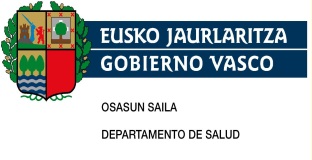 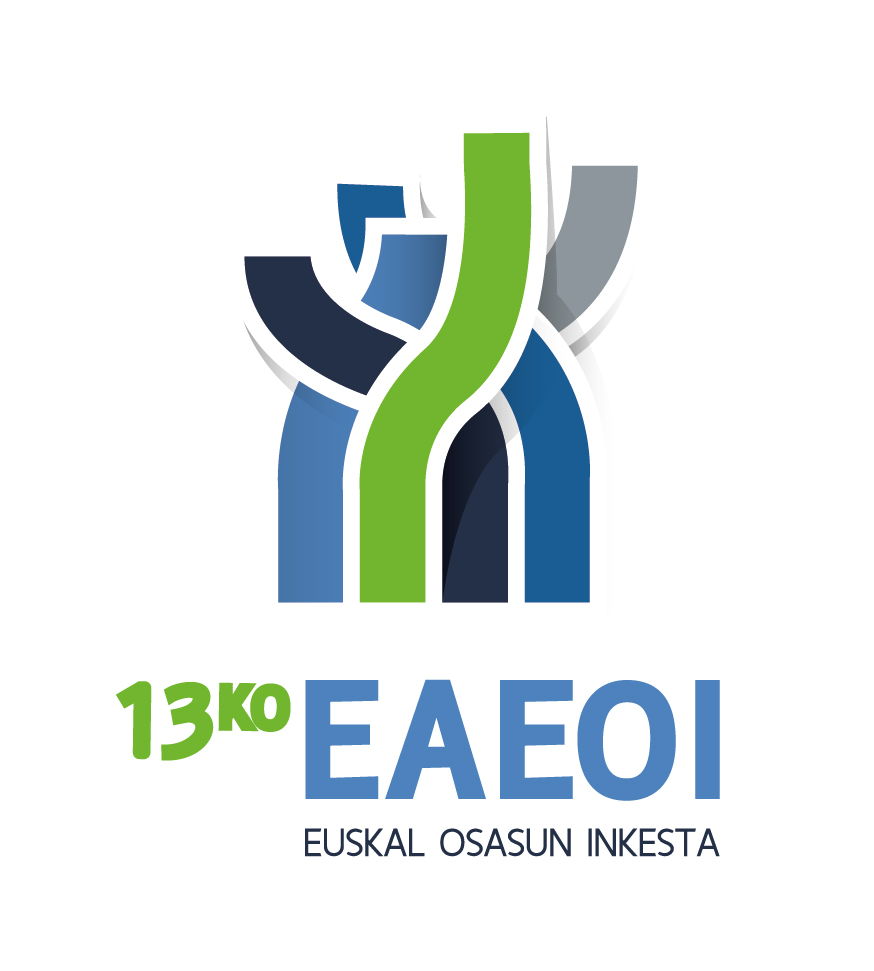 AURKIBIDEA239. taula: Farmaziako produktuetan aurreko 15 egunetan familiako gastuaren (€) banaketa, sexua, adina eta lurralde historikoa kontuan izanik	1240. taula: Farmaziako produktuetan aurreko 15 egunetan familiako gastuaren (€) banaketa, sexua, adina eta klase soziala kontuan izanik	4241. taula: Farmaziako produktuetan aurreko 15 egunetan familiako gastuaren (€) banaketa, sexua, adina eta ikasketa-maila kontuan izanik	10242. taula: Gailu eta material terapeutikoetan aurreko 6 hilabeteetan familiako gastuaren (€) banaketa, sexua, adina eta lurralde historikoa kontuan izanik	16243. taula: Gailu eta material terapeutikoetan aurreko 6 hilabeteetan familiako gastuaren (€) banaketa, sexua, adina eta klase soziala kontuan izanik	19244. taula: Gailu eta material terapeutikoetan aurreko 6 hilabeteetan familiako gastuaren (€) banaketa, sexua, adina eta ikasketa-maila kontuan izani	25245. taula: Medikutan (dentistak izan ezik) aurreko 6 hilabeteetan familiako gastuaren (€) banaketa, sexua, adina eta lurralde historikoa kontuan izanik	31246. taula: Medikutan (dentistak izan ezik) aurreko 6 hilabeteetan familiako gastuaren (€) banaketa, sexua, adina eta klase soziala kontuan izanik	34247. taula: Medikutan (dentistak izan ezik) aurreko 6 hilabeteetan familiako gastuaren (€) banaketa, sexua, adina eta ikasketa-maila kontuan izanik	40248. taula: Dentistako kontsultan aurreko 6 hilabeteetan familiako gastuaren (€) banaketa, sexua, adina eta lurralde historikoa kontuan izanik	46249. taula: Dentistako kontsultan aurreko 6 hilabeteetan familiako gastuaren (€) banaketa, sexua, adina eta klase soziala kontuan izanik	49250. taula: Dentistako kontsultan aurreko 6 hilabeteetan familiako gastuaren (€) banaketa, sexua, adina eta ikasketa-maila kontuan izanik	55251. taula: Aseguru pribatuen primetan aurreko 12 hilabeteetan familiako gastuaren (€) banaketa, sexua, adina eta lurralde historikoa kontuan izanik	61252. taula: Aseguru pribatuen primetan aurreko 12 hilabeteetan familiako gastuaren (€) banaketa, sexua, adina eta klase soziala kontuan izanik	64253. taula: Aseguru pribatuen primetan aurreko 12 hilabeteetan familiako gastuaren (€) banaketa, sexua, adina eta ikasketa-maila kontuan izanik	70Batez bestekoaDesbiderapen estandarraMediana25 pertzentila75 pertzentila95 pertzentilaGizonezkoakGuztiraEAE10,427,60,00,012,050,0GizonezkoakGuztiraAraba12,035,20,00,011,850,0GizonezkoakGuztiraGipuzkoa11,627,00,00,015,050,0GizonezkoakGuztiraBizkaia9,323,50,00,010,040,0Gizonezkoak0-14EAE14,025,64,00,019,050,0Gizonezkoak0-14Araba16,525,910,00,020,050,0Gizonezkoak0-14Gipuzkoa14,924,65,00,020,051,0Gizonezkoak0-14Bizkaia12,126,50,00,010,050,0Gizonezkoak15-24EAE13,827,04,50,015,050,0Gizonezkoak15-24Araba7,310,80,00,09,045,0Gizonezkoak15-24Gipuzkoa14,117,55,00,020,050,0Gizonezkoak15-24Bizkaia15,837,76,00,015,069,0Gizonezkoak25-44EAE12,035,00,00,012,050,0Gizonezkoak25-44Araba15,026,03,00,015,095,0Gizonezkoak25-44Gipuzkoa13,742,90,00,015,050,0Gizonezkoak25-44Bizkaia10,131,60,00,010,050,0Gizonezkoak45-64EAE11,631,32,00,015,050,0Gizonezkoak45-64Araba15,052,63,00,015,055,0Gizonezkoak45-64Gipuzkoa13,124,53,00,015,060,0Gizonezkoak45-64Bizkaia9,719,71,00,013,040,0Gizonezkoak65-74EAE6,714,80,00,09,030,0Gizonezkoak65-74Araba4,48,50,00,05,020,0Gizonezkoak65-74Gipuzkoa7,815,00,00,010,035,0Gizonezkoak65-74Bizkaia6,616,70,00,09,030,0Gizonezkoak>=75EAE7,015,60,00,08,430,0Gizonezkoak>=75Araba6,613,80,00,06,030,0Gizonezkoak>=75Gipuzkoa6,011,20,00,07,030,0Gizonezkoak>=75Bizkaia7,618,90,00,010,035,0EmakumezkoakGuztiraEAE7,919,70,00,010,040,0EmakumezkoakGuztiraAraba7,715,50,00,010,030,0EmakumezkoakGuztiraGipuzkoa7,615,20,00,010,040,0EmakumezkoakGuztiraBizkaia8,124,00,00,08,040,0Emakumezkoak15-24EAE8,113,02,30,09,035,0Emakumezkoak15-24Araba6,19,21,00,05,030,0Emakumezkoak15-24Gipuzkoa12,416,70,00,030,050,0Emakumezkoak15-24Bizkaia4,36,54,50,06,020,0Emakumezkoak25-44EAE10,824,70,00,013,050,0Emakumezkoak25-44Araba7,69,33,00,012,030,0Emakumezkoak25-44Gipuzkoa10,613,85,00,018,050,0Emakumezkoak25-44Bizkaia11,532,70,00,012,050,0Emakumezkoak45-64EAE8,518,10,00,010,040,0Emakumezkoak45-64Araba10,221,80,00,010,050,0Emakumezkoak45-64Gipuzkoa9,017,30,00,010,047,0Emakumezkoak45-64Bizkaia7,716,80,00,010,040,0Emakumezkoak65-74EAE7,221,90,00,04,540,0Emakumezkoak65-74Araba7,213,50,00,05,040,0Emakumezkoak65-74Gipuzkoa5,014,40,00,02,026,0Emakumezkoak65-74Bizkaia8,729,40,00,05,049,0Emakumezkoak>=75EAE5,615,70,00,05,026,0Emakumezkoak>=75Araba5,310,00,00,07,020,0Emakumezkoak>=75Gipuzkoa5,614,20,00,05,030,0Emakumezkoak>=75Bizkaia5,618,40,00,05,030,0Sexu biakGuztiraEAE9,625,50,00,010,045,0Sexu biakGuztiraAraba10,831,30,00,010,050,0Sexu biakGuztiraGipuzkoa10,223,90,00,011,050,0Sexu biakGuztiraBizkaia8,923,60,00,010,040,0Sexu biak0-14EAE14,025,64,00,019,050,0Sexu biak0-14Araba16,525,910,00,020,050,0Sexu biak0-14Gipuzkoa14,924,65,00,020,051,0Sexu biak0-14Bizkaia12,126,50,00,010,050,0Sexu biak15-24EAE12,624,84,00,015,050,0Sexu biak15-24Araba7,010,41,00,09,035,0Sexu biak15-24Gipuzkoa13,617,25,00,025,050,0Sexu biak15-24Bizkaia13,834,74,50,015,050,0Sexu biak25-44EAE11,632,20,00,012,050,0Sexu biak25-44Araba13,323,23,00,015,055,0Sexu biak25-44Gipuzkoa12,836,71,00,015,050,0Sexu biak25-44Bizkaia10,632,00,00,010,050,0Sexu biak45-64EAE10,728,41,00,012,550,0Sexu biak45-64Araba13,746,83,00,015,050,0Sexu biak45-64Gipuzkoa12,022,83,00,015,050,0Sexu biak45-64Bizkaia9,119,00,00,012,040,0Sexu biak65-74EAE6,817,00,00,06,030,0Sexu biak65-74Araba5,210,10,00,05,030,0Sexu biak65-74Gipuzkoa6,914,80,00,08,030,0Sexu biak65-74Bizkaia7,220,80,00,06,035,0Sexu biak>=75EAE6,215,60,00,06,030,0Sexu biak>=75Araba6,012,40,00,06,030,0Sexu biak>=75Gipuzkoa5,812,90,00,06,030,0Sexu biak>=75Bizkaia6,618,70,00,06,030,0Batez bestekoaDesbiderapen estandarraMediana25 pertzentila75 pertzentila95 pertzentilaGizonezkoakGuztiraGuztira10,427,60,00,012,050,0GizonezkoakGuztiraI13,225,83,00,015,060,0GizonezkoakGuztiraII10,619,81,00,015,050,0GizonezkoakGuztiraIII12,141,90,00,015,050,0GizonezkoakGuztiraIV8,719,60,00,010,036,0GizonezkoakGuztiraV7,818,70,00,07,035,0Gizonezkoak0-14Guztira14,025,64,00,019,050,0Gizonezkoak0-14I24,542,89,00,020,0100,0Gizonezkoak0-14II13,416,37,00,020,050,0Gizonezkoak0-14III12,922,30,00,019,051,0Gizonezkoak0-14IV5,78,60,00,010,030,0Gizonezkoak0-14V9,812,67,00,010,033,0Gizonezkoak15-24Guztira13,827,04,50,015,050,0Gizonezkoak15-24I25,149,77,00,040,0201,0Gizonezkoak15-24II13,017,38,00,020,050,0Gizonezkoak15-24III15,322,910,00,020,070,0Gizonezkoak15-24IV3,87,50,00,05,025,0Gizonezkoak15-24V6,011,30,00,03,030,0Gizonezkoak25-44Guztira12,035,00,00,012,050,0Gizonezkoak25-44I11,721,42,00,020,050,0Gizonezkoak25-44II9,117,20,00,011,035,0Gizonezkoak25-44III15,561,71,00,012,040,0Gizonezkoak25-44IV11,526,30,00,010,057,0Gizonezkoak25-44V10,221,90,00,010,073,0Gizonezkoak45-64Guztira11,631,32,00,015,050,0Gizonezkoak45-64I13,625,53,00,015,060,0Gizonezkoak45-64II10,020,32,00,010,040,0Gizonezkoak45-64III13,050,13,00,015,050,0Gizonezkoak45-64IV10,420,81,40,014,040,0Gizonezkoak45-64V12,226,00,00,016,060,0Gizonezkoak65-74Guztira6,714,80,00,09,030,0Gizonezkoak65-74I9,918,40,00,015,050,0Gizonezkoak65-74II8,924,70,00,014,030,0Gizonezkoak65-74III6,611,60,00,010,030,0Gizonezkoak65-74IV5,412,60,00,05,028,0Gizonezkoak65-74V3,27,60,00,01,022,0Gizonezkoak>=75Guztira7,015,60,00,08,430,0Gizonezkoak>=75I6,711,00,00,010,040,0Gizonezkoak>=75II15,322,54,50,020,070,0Gizonezkoak>=75III9,316,30,00,015,040,0Gizonezkoak>=75IV5,815,40,00,05,030,0Gizonezkoak>=75V1,22,90,00,00,010,0EmakumezkoakGuztiraGuztira7,919,70,00,010,040,0EmakumezkoakGuztiraI9,819,60,00,011,050,0EmakumezkoakGuztiraII11,329,40,00,012,050,0EmakumezkoakGuztiraIII8,619,20,00,010,040,0EmakumezkoakGuztiraIV6,016,00,00,05,030,0EmakumezkoakGuztiraV3,911,00,00,00,025,0Emakumezkoak15-24Guztira8,113,02,30,09,035,0Emakumezkoak15-24I8,411,95,00,015,030,0Emakumezkoak15-24II13,119,91,00,030,050,0Emakumezkoak15-24III6,09,03,00,06,030,0Emakumezkoak15-24IV4,49,10,00,05,030,0Emakumezkoak25-44Guztira10,824,70,00,013,050,0Emakumezkoak25-44I10,121,50,00,010,050,0Emakumezkoak25-44II15,639,75,00,020,050,0Emakumezkoak25-44III8,915,70,00,013,050,0Emakumezkoak25-44IV10,517,32,00,012,050,0Emakumezkoak25-44V4,211,30,00,00,030,0Emakumezkoak45-64Guztira8,518,10,00,010,040,0Emakumezkoak45-64I10,417,73,00,015,048,0Emakumezkoak45-64II11,427,20,00,010,060,0Emakumezkoak45-64III8,316,90,00,010,030,0Emakumezkoak45-64IV6,612,50,00,010,040,0Emakumezkoak45-64V4,911,50,00,00,025,0Emakumezkoak65-74Guztira7,221,90,00,04,540,0Emakumezkoak65-74I8,621,50,00,010,060,0Emakumezkoak65-74II9,120,90,00,05,057,0Emakumezkoak65-74III12,130,80,00,012,040,0Emakumezkoak65-74IV4,115,20,00,02,015,0Emakumezkoak65-74V5,315,30,00,00,055,0Emakumezkoak>=75Guztira5,615,70,00,05,026,0Emakumezkoak>=75I8,219,10,00,03,040,0Emakumezkoak>=75II4,712,30,00,00,050,0Emakumezkoak>=75III7,317,20,00,010,030,0Emakumezkoak>=75IV5,717,30,00,05,025,0Emakumezkoak>=75V2,77,80,00,00,012,0Sexu biakGuztiraGuztira9,625,50,00,010,045,0Sexu biakGuztiraI12,224,22,00,015,050,0Sexu biakGuztiraII10,924,00,00,015,050,0Sexu biakGuztiraIII10,835,50,00,012,045,0Sexu biakGuztiraIV8,119,00,00,010,035,0Sexu biakGuztiraV5,515,10,00,04,030,0Sexu biak0-14Guztira14,025,64,00,019,050,0Sexu biak0-14I24,542,89,00,020,0100,0Sexu biak0-14II13,416,37,00,020,050,0Sexu biak0-14III12,922,30,00,019,051,0Sexu biak0-14IV5,78,60,00,010,030,0Sexu biak0-14V9,812,67,00,010,033,0Sexu biak15-24Guztira12,624,84,00,015,050,0Sexu biak15-24I20,343,57,00,020,050,0Sexu biak15-24II13,017,64,50,020,050,0Sexu biak15-24III13,521,16,00,015,050,0Sexu biak15-24IV4,07,80,00,05,025,0Sexu biak15-24V6,011,30,00,03,030,0Sexu biak25-44Guztira11,632,20,00,012,050,0Sexu biak25-44I11,121,40,00,015,050,0Sexu biak25-44II12,029,74,00,015,040,0Sexu biak25-44III12,949,20,00,012,040,0Sexu biak25-44IV11,425,20,00,012,050,0Sexu biak25-44V8,519,70,00,09,040,0Sexu biak45-64Guztira10,728,41,00,012,550,0Sexu biak45-64I12,723,63,00,015,060,0Sexu biak45-64II10,523,10,60,010,050,0Sexu biak45-64III11,341,32,00,014,050,0Sexu biak45-64IV9,920,00,00,012,040,0Sexu biak45-64V8,320,30,00,010,040,0Sexu biak65-74Guztira6,817,00,00,06,030,0Sexu biak65-74I9,718,80,00,012,050,0Sexu biak65-74II9,023,40,00,010,049,0Sexu biak65-74III8,419,90,00,010,040,0Sexu biak65-74IV5,113,20,00,04,025,0Sexu biak65-74V4,713,10,00,00,025,0Sexu biak>=75Guztira6,215,60,00,06,030,0Sexu biak>=75I7,515,10,00,010,040,0Sexu biak>=75II8,817,80,00,08,050,0Sexu biak>=75III8,216,70,00,010,030,0Sexu biak>=75IV5,816,20,00,05,030,0Sexu biak>=75V2,46,80,00,00,010,0Batez bestekoaDesbiderapen estandarraMediana25 pertzentila75 pertzentila95 pertzentilaGizonezkoakGuztiraGuztira10,327,70,00,011,045,0GizonezkoakGuztiraIkasket. gabe, lehen hezk.8,624,50,00,010,035,0GizonezkoakGuztiraOinarrizko big. hezk.9,720,60,00,011,045,0GizonezkoakGuztiraGoi mailako big. hezk.10,421,50,00,012,050,0GizonezkoakGuztiraHirugarren hezkuntza13,042,22,00,015,050,0Gizonezkoak0-14Guztira12,424,95,00,015,050,0Gizonezkoak0-14Ikasket. gabe, lehen hezk.13,026,25,00,015,050,0Gizonezkoak0-14Oinarrizko big. hezk.7,312,24,00,010,040,0Gizonezkoak15-24Guztira13,827,04,50,015,050,0Gizonezkoak15-24Ikasket. gabe, lehen hezk.8,511,710,00,015,035,0Gizonezkoak15-24Oinarrizko big. hezk.17,038,24,50,015,069,0Gizonezkoak15-24Goi mailako big. hezk.12,519,83,50,020,050,0Gizonezkoak15-24Hirugarren hezkuntza14,618,57,00,019,750,0Gizonezkoak25-44Guztira12,035,00,00,012,050,0Gizonezkoak25-44Ikasket. gabe, lehen hezk.21,371,22,00,020,0100,0Gizonezkoak25-44Oinarrizko big. hezk.9,623,40,00,08,050,0Gizonezkoak25-44Goi mailako big. hezk.10,522,30,00,010,050,0Gizonezkoak25-44Hirugarren hezkuntza12,135,20,00,015,045,0Gizonezkoak45-64Guztira11,631,32,00,015,050,0Gizonezkoak45-64Ikasket. gabe, lehen hezk.9,716,90,00,015,045,0Gizonezkoak45-64Oinarrizko big. hezk.11,118,83,00,015,040,0Gizonezkoak45-64Goi mailako big. hezk.11,524,23,00,015,050,0Gizonezkoak45-64Hirugarren hezkuntza14,153,63,00,013,060,0Gizonezkoak65-74Guztira6,714,80,00,09,030,0Gizonezkoak65-74Ikasket. gabe, lehen hezk.5,711,50,00,06,028,0Gizonezkoak65-74Oinarrizko big. hezk.6,615,90,00,05,035,0Gizonezkoak65-74Goi mailako big. hezk.5,910,90,00,010,030,0Gizonezkoak65-74Hirugarren hezkuntza10,023,00,00,015,036,0Gizonezkoak>=75Guztira7,015,60,00,08,430,0Gizonezkoak>=75Ikasket. gabe, lehen hezk.5,410,90,00,06,030,0Gizonezkoak>=75Oinarrizko big. hezk.5,611,40,00,05,035,0Gizonezkoak>=75Goi mailako big. hezk.9,816,60,00,010,050,0Gizonezkoak>=75Hirugarren hezkuntza18,237,03,00,017,0100,0EmakumezkoakGuztiraGuztira7,919,70,00,010,040,0EmakumezkoakGuztiraIkasket. gabe, lehen hezk.5,214,20,00,05,025,0EmakumezkoakGuztiraOinarrizko big. hezk.6,914,20,00,07,040,0EmakumezkoakGuztiraGoi mailako big. hezk.9,220,90,00,010,048,0EmakumezkoakGuztiraHirugarren hezkuntza10,926,20,00,015,050,0Emakumezkoak15-24Guztira8,113,02,30,09,035,0Emakumezkoak15-24Oinarrizko big. hezk.1,43,50,00,00,09,0Emakumezkoak15-24Goi mailako big. hezk.6,011,40,00,05,035,0Emakumezkoak15-24Hirugarren hezkuntza11,415,24,51,020,050,0Emakumezkoak25-44Guztira10,824,70,00,013,050,0Emakumezkoak25-44Ikasket. gabe, lehen hezk.8,413,60,00,012,045,0Emakumezkoak25-44Oinarrizko big. hezk.14,119,77,00,019,560,0Emakumezkoak25-44Goi mailako big. hezk.9,014,40,00,012,040,0Emakumezkoak25-44Hirugarren hezkuntza11,930,80,00,015,050,0Emakumezkoak45-64Guztira8,518,10,00,010,040,0Emakumezkoak45-64Ikasket. gabe, lehen hezk.5,713,00,00,05,030,0Emakumezkoak45-64Oinarrizko big. hezk.7,314,20,00,07,047,0Emakumezkoak45-64Goi mailako big. hezk.8,516,90,00,010,040,0Emakumezkoak45-64Hirugarren hezkuntza10,823,01,00,015,050,0Emakumezkoak65-74Guztira7,221,90,00,04,540,0Emakumezkoak65-74Ikasket. gabe, lehen hezk.4,812,40,00,03,030,0Emakumezkoak65-74Oinarrizko big. hezk.6,614,10,00,09,040,0Emakumezkoak65-74Goi mailako big. hezk.14,941,80,00,05,0100,0Emakumezkoak65-74Hirugarren hezkuntza8,823,20,00,05,080,0Emakumezkoak>=75Guztira5,615,70,00,05,026,0Emakumezkoak>=75Ikasket. gabe, lehen hezk.5,015,30,00,05,025,0Emakumezkoak>=75Oinarrizko big. hezk.5,512,70,00,05,030,0Emakumezkoak>=75Goi mailako big. hezk.8,724,50,00,04,950,0Emakumezkoak>=75Hirugarren hezkuntza7,412,90,00,015,030,0Sexu biakGuztiraGuztira9,525,50,00,010,040,0Sexu biakGuztiraIkasket. gabe, lehen hezk.7,321,60,00,08,430,0Sexu biakGuztiraOinarrizko big. hezk.8,919,00,00,010,045,0Sexu biakGuztiraGoi mailako big. hezk.10,121,40,00,011,050,0Sexu biakGuztiraHirugarren hezkuntza12,237,21,00,015,050,0Sexu biak0-14Guztira12,424,95,00,015,050,0Sexu biak0-14Ikasket. gabe, lehen hezk.13,026,25,00,015,050,0Sexu biak0-14Oinarrizko big. hezk.7,312,24,00,010,040,0Sexu biak15-24Guztira12,624,84,00,015,050,0Sexu biak15-24Ikasket. gabe, lehen hezk.8,511,710,00,015,035,0Sexu biak15-24Oinarrizko big. hezk.16,036,84,00,015,069,0Sexu biak15-24Goi mailako big. hezk.11,218,62,30,015,040,0Sexu biak15-24Hirugarren hezkuntza12,716,55,00,020,050,0Sexu biak25-44Guztira11,632,20,00,012,050,0Sexu biak25-44Ikasket. gabe, lehen hezk.19,165,50,00,020,060,0Sexu biak25-44Oinarrizko big. hezk.10,322,80,00,010,057,0Sexu biak25-44Goi mailako big. hezk.10,120,50,00,011,050,0Sexu biak25-44Hirugarren hezkuntza12,033,30,00,015,050,0Sexu biak45-64Guztira10,728,41,00,012,550,0Sexu biak45-64Ikasket. gabe, lehen hezk.8,816,20,00,012,040,0Sexu biak45-64Oinarrizko big. hezk.10,217,91,00,015,045,0Sexu biak45-64Goi mailako big. hezk.10,722,42,00,012,050,0Sexu biak45-64Hirugarren hezkuntza13,045,93,00,015,050,0Sexu biak65-74Guztira6,817,00,00,06,030,0Sexu biak65-74Ikasket. gabe, lehen hezk.5,411,80,00,05,030,0Sexu biak65-74Oinarrizko big. hezk.6,615,30,00,05,040,0Sexu biak65-74Goi mailako big. hezk.7,921,60,00,010,044,0Sexu biak65-74Hirugarren hezkuntza9,823,00,00,012,040,0Sexu biak>=75Guztira6,215,60,00,06,030,0Sexu biak>=75Ikasket. gabe, lehen hezk.5,213,20,00,05,025,0Sexu biak>=75Oinarrizko big. hezk.5,512,10,00,05,030,0Sexu biak>=75Goi mailako big. hezk.9,320,00,00,010,050,0Sexu biak>=75Hirugarren hezkuntza13,529,70,00,015,060,0Batez bestekoaDesbiderapen estandarraMediana25 pertzentila75 pertzentila95 pertzentilaGizonezkoakGuztiraEAE35,0232,40,00,00,0100,0GizonezkoakGuztiraAraba22,8235,00,00,00,00,0GizonezkoakGuztiraGipuzkoa57,7245,50,00,00,0300,0GizonezkoakGuztiraBizkaia25,0218,40,00,00,050,0Gizonezkoak0-14EAE11,757,60,00,00,080,0Gizonezkoak0-14Araba0,00,00,00,00,00,0Gizonezkoak0-14Gipuzkoa25,585,50,00,00,0200,0Gizonezkoak0-14Bizkaia5,134,00,00,00,00,0Gizonezkoak15-24EAE30,5114,40,00,00,0200,0Gizonezkoak15-24Araba7,329,30,00,00,055,0Gizonezkoak15-24Gipuzkoa67,3174,70,00,013,0450,0Gizonezkoak15-24Bizkaia16,868,60,00,00,0120,0Gizonezkoak25-44EAE22,8159,10,00,00,075,0Gizonezkoak25-44Araba2,417,00,00,00,00,0Gizonezkoak25-44Gipuzkoa53,6256,60,00,00,0300,0Gizonezkoak25-44Bizkaia10,763,40,00,00,030,0Gizonezkoak45-64EAE37,9217,40,00,00,0180,0Gizonezkoak45-64Araba21,9255,00,00,00,00,0Gizonezkoak45-64Gipuzkoa72,8268,60,00,00,0400,0Gizonezkoak45-64Bizkaia21,4129,00,00,00,068,0Gizonezkoak65-74EAE31,5200,40,00,00,031,0Gizonezkoak65-74Araba10,156,60,00,00,00,0Gizonezkoak65-74Gipuzkoa46,1199,10,00,00,0130,0Gizonezkoak65-74Bizkaia28,7239,60,00,00,00,0Gizonezkoak>=75EAE62,1392,70,00,00,078,0Gizonezkoak>=75Araba92,4466,00,00,00,015,0Gizonezkoak>=75Gipuzkoa49,3273,90,00,00,0112,0Gizonezkoak>=75Bizkaia61,0432,90,00,00,078,0EmakumezkoakGuztiraEAE31,1227,40,00,00,0100,0EmakumezkoakGuztiraAraba29,5231,20,00,00,025,0EmakumezkoakGuztiraGipuzkoa54,3277,90,00,00,0250,0EmakumezkoakGuztiraBizkaia17,2170,60,00,00,040,0Emakumezkoak15-24EAE43,9135,60,00,00,0485,0Emakumezkoak15-24Araba45,699,60,00,00,0300,0Emakumezkoak15-24Gipuzkoa40,6127,50,00,00,0500,0Emakumezkoak15-24Bizkaia46,6173,80,00,00,0485,0Emakumezkoak25-44EAE15,7100,50,00,00,080,0Emakumezkoak25-44Araba0,42,60,00,00,00,0Emakumezkoak25-44Gipuzkoa38,8166,40,00,00,0120,0Emakumezkoak25-44Bizkaia7,233,50,00,00,050,0Emakumezkoak45-64EAE34,0213,70,00,00,0150,0Emakumezkoak45-64Araba8,734,20,00,00,090,0Emakumezkoak45-64Gipuzkoa56,2201,80,00,00,0320,0Emakumezkoak45-64Bizkaia28,1262,60,00,00,050,0Emakumezkoak65-74EAE20,4132,50,00,00,015,0Emakumezkoak65-74Araba14,184,50,00,00,040,0Emakumezkoak65-74Gipuzkoa38,5177,10,00,00,0100,0Emakumezkoak65-74Bizkaia10,398,30,00,00,00,0Emakumezkoak>=75EAE43,6326,20,00,00,060,0Emakumezkoak>=75Araba84,7446,40,00,00,060,0Emakumezkoak>=75Gipuzkoa69,6400,10,00,00,0200,0Emakumezkoak>=75Bizkaia16,6150,20,00,00,030,0Sexu biakGuztiraEAE33,8230,80,00,00,0100,0Sexu biakGuztiraAraba24,7233,90,00,00,00,0Sexu biakGuztiraGipuzkoa56,5256,30,00,00,0300,0Sexu biakGuztiraBizkaia22,4204,50,00,00,048,0Sexu biak0-14EAE11,757,60,00,00,080,0Sexu biak0-14Araba0,00,00,00,00,00,0Sexu biak0-14Gipuzkoa25,585,50,00,00,0200,0Sexu biak0-14Bizkaia5,134,00,00,00,00,0Sexu biak15-24EAE33,4119,00,00,00,0300,0Sexu biak15-24Araba14,951,00,00,00,0190,0Sexu biak15-24Gipuzkoa59,7163,00,00,00,0450,0Sexu biak15-24Bizkaia22,294,50,00,00,0120,0Sexu biak25-44EAE20,6143,70,00,00,075,0Sexu biak25-44Araba1,914,80,00,00,00,0Sexu biak25-44Gipuzkoa49,3233,20,00,00,0200,0Sexu biak25-44Bizkaia9,555,00,00,00,050,0Sexu biak45-64EAE36,8216,40,00,00,0180,0Sexu biak45-64Araba18,3221,00,00,00,00,0Sexu biak45-64Gipuzkoa68,4252,80,00,00,0350,0Sexu biak45-64Bizkaia23,2176,20,00,00,060,0Sexu biak65-74EAE28,1184,20,00,00,030,0Sexu biak65-74Araba11,465,00,00,00,00,0Sexu biak65-74Gipuzkoa43,6192,70,00,00,0130,0Sexu biak65-74Bizkaia23,2211,40,00,00,00,0Sexu biak>=75EAE52,5362,40,00,00,078,0Sexu biak>=75Araba89,0457,20,00,00,030,0Sexu biak>=75Gipuzkoa60,8346,00,00,00,0150,0Sexu biak>=75Bizkaia38,5332,80,00,00,038,0Batez bestekoaDesbiderapen estandarraMediana25 pertzentila75 pertzentila95 pertzentilaGizonezkoakGuztiraGuztira35,0232,40,00,00,0100,0GizonezkoakGuztiraI34,6194,30,00,00,0100,0GizonezkoakGuztiraII36,3167,60,00,00,0200,0GizonezkoakGuztiraIII44,7293,50,00,00,0120,0GizonezkoakGuztiraIV30,5226,90,00,00,070,0GizonezkoakGuztiraV26,0162,00,00,00,060,0Gizonezkoak0-14Guztira11,757,60,00,00,080,0Gizonezkoak0-14I21,991,50,00,00,0200,0Gizonezkoak0-14II21,768,20,00,00,0200,0Gizonezkoak0-14III3,332,40,00,00,00,0Gizonezkoak0-14IV9,339,90,00,00,080,0Gizonezkoak0-14V0,00,00,00,00,00,0Gizonezkoak15-24Guztira30,5114,40,00,00,0200,0Gizonezkoak15-24I32,0124,50,00,00,0100,0Gizonezkoak15-24II29,386,60,00,00,0300,0Gizonezkoak15-24III28,495,20,00,00,0300,0Gizonezkoak15-24IV12,841,00,00,00,0150,0Gizonezkoak15-24V135,9336,60,00,00,01.000,0Gizonezkoak25-44Guztira22,8159,10,00,00,075,0Gizonezkoak25-44I22,3118,70,00,00,030,0Gizonezkoak25-44II22,592,90,00,00,0200,0Gizonezkoak25-44III28,8241,10,00,00,050,0Gizonezkoak25-44IV22,2151,00,00,00,0100,0Gizonezkoak25-44V7,022,50,00,00,085,0Gizonezkoak45-64Guztira37,9217,40,00,00,0180,0Gizonezkoak45-64I35,3167,40,00,00,0120,0Gizonezkoak45-64II46,8209,00,00,00,0200,0Gizonezkoak45-64III43,9202,00,00,00,0200,0Gizonezkoak45-64IV33,0240,40,00,00,0140,0Gizonezkoak45-64V49,0239,90,00,00,0400,0Gizonezkoak65-74Guztira31,5200,40,00,00,031,0Gizonezkoak65-74I38,3196,90,00,00,080,0Gizonezkoak65-74II43,7197,70,00,00,0300,0Gizonezkoak65-74III24,8132,90,00,00,030,0Gizonezkoak65-74IV30,0228,20,00,00,015,0Gizonezkoak65-74V33,8199,30,00,00,031,0Gizonezkoak>=75Guztira62,1392,70,00,00,078,0Gizonezkoak>=75I107,4532,90,00,00,0340,0Gizonezkoak>=75II56,0245,90,00,00,0170,0Gizonezkoak>=75III120,8602,10,00,00,0210,0Gizonezkoak>=75IV39,6280,50,00,00,065,0Gizonezkoak>=75V3,113,10,00,00,050,0EmakumezkoakGuztiraGuztira31,1227,40,00,00,0100,0EmakumezkoakGuztiraI36,2253,50,00,00,0120,0EmakumezkoakGuztiraII14,7106,80,00,00,055,0EmakumezkoakGuztiraIII62,2348,20,00,00,0190,0EmakumezkoakGuztiraIV13,278,30,00,00,040,0EmakumezkoakGuztiraV11,788,20,00,00,00,0Emakumezkoak15-24Guztira43,9135,60,00,00,0485,0Emakumezkoak15-24I70,0198,30,00,00,0485,0Emakumezkoak15-24II20,467,20,00,00,0200,0Emakumezkoak15-24III48,1157,90,00,00,0500,0Emakumezkoak15-24IV32,495,60,00,00,0300,0Emakumezkoak25-44Guztira15,7100,50,00,00,080,0Emakumezkoak25-44I22,5101,60,00,00,0120,0Emakumezkoak25-44II25,2172,20,00,00,055,0Emakumezkoak25-44III10,437,80,00,00,0120,0Emakumezkoak25-44IV2,714,90,00,00,00,0Emakumezkoak25-44V0,00,00,00,00,00,0Emakumezkoak45-64Guztira34,0213,70,00,00,0150,0Emakumezkoak45-64I58,8404,80,00,00,0150,0Emakumezkoak45-64II14,161,30,00,00,0100,0Emakumezkoak45-64III44,8192,30,00,00,0220,0Emakumezkoak45-64IV18,696,40,00,00,065,0Emakumezkoak45-64V8,548,90,00,00,00,0Emakumezkoak65-74Guztira20,4132,50,00,00,015,0Emakumezkoak65-74I0,00,00,00,00,00,0Emakumezkoak65-74II0,00,00,00,00,00,0Emakumezkoak65-74III46,7196,60,00,00,0100,0Emakumezkoak65-74IV9,379,10,00,00,00,0Emakumezkoak65-74V27,5153,20,00,00,018,0Emakumezkoak>=75Guztira43,6326,20,00,00,060,0Emakumezkoak>=75I33,1144,90,00,00,0200,0Emakumezkoak>=75II4,422,50,00,00,00,0Emakumezkoak>=75III138,0620,20,00,00,0450,0Emakumezkoak>=75IV14,678,40,00,00,030,0Emakumezkoak>=75V7,765,10,00,00,00,0Sexu biakGuztiraGuztira33,8230,80,00,00,0100,0Sexu biakGuztiraI35,1213,20,00,00,0120,0Sexu biakGuztiraII28,0147,30,00,00,0180,0Sexu biakGuztiraIII51,1314,40,00,00,0150,0Sexu biakGuztiraIV26,5204,70,00,00,060,0Sexu biakGuztiraV17,7127,30,00,00,030,0Sexu biak0-14Guztira11,757,60,00,00,080,0Sexu biak0-14I21,991,50,00,00,0200,0Sexu biak0-14II21,768,20,00,00,0200,0Sexu biak0-14III3,332,40,00,00,00,0Sexu biak0-14IV9,339,90,00,00,080,0Sexu biak0-14V0,00,00,00,00,00,0Sexu biak15-24Guztira33,4119,00,00,00,0300,0Sexu biak15-24I43,0145,40,00,00,0485,0Sexu biak15-24II27,582,40,00,00,0300,0Sexu biak15-24III32,2109,20,00,00,0300,0Sexu biak15-24IV17,357,20,00,00,0150,0Sexu biak15-24V135,9336,60,00,00,01.000,0Sexu biak25-44Guztira20,6143,70,00,00,075,0Sexu biak25-44I22,3112,30,00,00,0120,0Sexu biak25-44II23,7134,40,00,00,0100,0Sexu biak25-44III21,7189,80,00,00,080,0Sexu biak25-44IV19,6140,90,00,00,059,0Sexu biak25-44V5,019,50,00,00,060,0Sexu biak45-64Guztira36,8216,40,00,00,0180,0Sexu biak45-64I41,8255,90,00,00,0120,0Sexu biak45-64II34,5168,20,00,00,0200,0Sexu biak45-64III44,2198,30,00,00,0220,0Sexu biak45-64IV31,2227,70,00,00,0125,0Sexu biak45-64V27,3172,60,00,00,0120,0Sexu biak65-74Guztira28,1184,20,00,00,030,0Sexu biak65-74I31,3180,60,00,00,045,0Sexu biak65-74II28,9164,20,00,00,010,0Sexu biak65-74III31,9155,80,00,00,080,0Sexu biak65-74IV24,6205,70,00,00,00,0Sexu biak65-74V29,4169,00,00,00,018,0Sexu biak>=75Guztira52,5362,40,00,00,078,0Sexu biak>=75I70,3403,30,00,00,0200,0Sexu biak>=75II24,2158,50,00,00,080,0Sexu biak>=75III129,7609,90,00,00,0300,0Sexu biak>=75IV28,6223,60,00,00,060,0Sexu biak>=75V6,655,30,00,00,00,0Batez bestekoaDesbiderapen estandarraMediana25 pertzentila75 pertzentila95 pertzentilaGizonezkoakGuztiraGuztira36,0235,90,00,00,0112,0GizonezkoakGuztiraIkasket. gabe, lehen hezk.30,5234,40,00,00,060,0GizonezkoakGuztiraOinarrizko big. hezk.52,6314,30,00,00,0110,0GizonezkoakGuztiraGoi mailako big. hezk.36,0221,30,00,00,0150,0GizonezkoakGuztiraHirugarren hezkuntza30,7180,70,00,00,0150,0Gizonezkoak0-14Guztira19,778,30,00,00,0120,0Gizonezkoak0-14Ikasket. gabe, lehen hezk.20,682,80,00,00,0120,0Gizonezkoak0-14Oinarrizko big. hezk.12,635,40,00,00,0100,0Gizonezkoak15-24Guztira30,5114,40,00,00,0200,0Gizonezkoak15-24Ikasket. gabe, lehen hezk.6,726,40,00,00,0100,0Gizonezkoak15-24Oinarrizko big. hezk.20,994,20,00,00,075,0Gizonezkoak15-24Goi mailako big. hezk.47,1142,70,00,00,0300,0Gizonezkoak15-24Hirugarren hezkuntza0,00,00,00,00,00,0Gizonezkoak25-44Guztira22,8159,10,00,00,075,0Gizonezkoak25-44Ikasket. gabe, lehen hezk.7,751,00,00,00,04,0Gizonezkoak25-44Oinarrizko big. hezk.35,8235,00,00,00,085,0Gizonezkoak25-44Goi mailako big. hezk.27,4188,70,00,00,0120,0Gizonezkoak25-44Hirugarren hezkuntza15,778,90,00,00,050,0Gizonezkoak45-64Guztira37,9217,40,00,00,0180,0Gizonezkoak45-64Ikasket. gabe, lehen hezk.49,4325,50,00,00,0180,0Gizonezkoak45-64Oinarrizko big. hezk.37,5170,10,00,00,0110,0Gizonezkoak45-64Goi mailako big. hezk.31,0164,30,00,00,0180,0Gizonezkoak45-64Hirugarren hezkuntza37,5177,00,00,00,0270,0Gizonezkoak65-74Guztira31,5200,40,00,00,031,0Gizonezkoak65-74Ikasket. gabe, lehen hezk.14,797,80,00,00,00,0Gizonezkoak65-74Oinarrizko big. hezk.36,4208,40,00,00,031,0Gizonezkoak65-74Goi mailako big. hezk.55,0311,00,00,00,078,0Gizonezkoak65-74Hirugarren hezkuntza32,5177,10,00,00,060,0Gizonezkoak>=75Guztira62,1392,70,00,00,078,0Gizonezkoak>=75Ikasket. gabe, lehen hezk.33,3258,10,00,00,050,0Gizonezkoak>=75Oinarrizko big. hezk.165,3673,80,00,00,01.200,0Gizonezkoak>=75Goi mailako big. hezk.76,1452,70,00,00,080,0Gizonezkoak>=75Hirugarren hezkuntza83,4459,10,00,00,0200,0EmakumezkoakGuztiraGuztira31,1227,40,00,00,0100,0EmakumezkoakGuztiraIkasket. gabe, lehen hezk.19,8132,30,00,00,038,0EmakumezkoakGuztiraOinarrizko big. hezk.37,0312,60,00,00,0120,0EmakumezkoakGuztiraGoi mailako big. hezk.44,3267,20,00,00,0120,0EmakumezkoakGuztiraHirugarren hezkuntza31,1231,80,00,00,0120,0Emakumezkoak15-24Guztira43,9135,60,00,00,0485,0Emakumezkoak15-24Oinarrizko big. hezk.0,00,00,00,00,00,0Emakumezkoak15-24Goi mailako big. hezk.44,0140,60,00,00,0500,0Emakumezkoak15-24Hirugarren hezkuntza52,0149,60,00,00,0485,0Emakumezkoak25-44Guztira15,7100,50,00,00,080,0Emakumezkoak25-44Ikasket. gabe, lehen hezk.0,00,00,00,00,00,0Emakumezkoak25-44Oinarrizko big. hezk.16,050,50,00,00,0150,0Emakumezkoak25-44Goi mailako big. hezk.11,759,40,00,00,080,0Emakumezkoak25-44Hirugarren hezkuntza19,8127,50,00,00,060,0Emakumezkoak45-64Guztira34,0213,70,00,00,0150,0Emakumezkoak45-64Ikasket. gabe, lehen hezk.27,3123,40,00,00,0125,0Emakumezkoak45-64Oinarrizko big. hezk.32,9223,60,00,00,035,0Emakumezkoak45-64Goi mailako big. hezk.50,1301,00,00,00,0170,0Emakumezkoak45-64Hirugarren hezkuntza19,073,50,00,00,0150,0Emakumezkoak65-74Guztira20,4132,50,00,00,015,0Emakumezkoak65-74Ikasket. gabe, lehen hezk.27,8147,70,00,00,069,0Emakumezkoak65-74Oinarrizko big. hezk.3,320,40,00,00,00,0Emakumezkoak65-74Goi mailako big. hezk.29,7186,80,00,00,00,0Emakumezkoak65-74Hirugarren hezkuntza0,00,00,00,00,00,0Emakumezkoak>=75Guztira43,6326,20,00,00,060,0Emakumezkoak>=75Ikasket. gabe, lehen hezk.15,8131,50,00,00,015,0Emakumezkoak>=75Oinarrizko big. hezk.62,8450,90,00,00,0250,0Emakumezkoak>=75Goi mailako big. hezk.128,9498,60,00,00,01.800,0Emakumezkoak>=75Hirugarren hezkuntza176,6753,90,00,00,03.000,0Sexu biakGuztiraGuztira34,4233,20,00,00,0100,0Sexu biakGuztiraIkasket. gabe, lehen hezk.26,5205,40,00,00,050,0Sexu biakGuztiraOinarrizko big. hezk.47,9313,70,00,00,0115,0Sexu biakGuztiraGoi mailako big. hezk.38,3234,30,00,00,0150,0Sexu biakGuztiraHirugarren hezkuntza30,8200,80,00,00,0140,0Sexu biak0-14Guztira19,778,30,00,00,0120,0Sexu biak0-14Ikasket. gabe, lehen hezk.20,682,80,00,00,0120,0Sexu biak0-14Oinarrizko big. hezk.12,635,40,00,00,0100,0Sexu biak15-24Guztira33,4119,00,00,00,0300,0Sexu biak15-24Ikasket. gabe, lehen hezk.6,726,40,00,00,0100,0Sexu biak15-24Oinarrizko big. hezk.19,590,50,00,00,075,0Sexu biak15-24Goi mailako big. hezk.46,5141,40,00,00,0300,0Sexu biak15-24Hirugarren hezkuntza30,5114,30,00,00,0200,0Sexu biak25-44Guztira20,6143,70,00,00,075,0Sexu biak25-44Ikasket. gabe, lehen hezk.6,446,80,00,00,00,0Sexu biak25-44Oinarrizko big. hezk.32,4215,00,00,00,0100,0Sexu biak25-44Goi mailako big. hezk.23,4165,50,00,00,0100,0Sexu biak25-44Hirugarren hezkuntza17,4102,70,00,00,060,0Sexu biak45-64Guztira36,8216,40,00,00,0180,0Sexu biak45-64Ikasket. gabe, lehen hezk.44,3293,50,00,00,0180,0Sexu biak45-64Oinarrizko big. hezk.36,5183,20,00,00,0110,0Sexu biak45-64Goi mailako big. hezk.36,2210,60,00,00,0180,0Sexu biak45-64Hirugarren hezkuntza31,3151,30,00,00,0200,0Sexu biak65-74Guztira28,1184,20,00,00,030,0Sexu biak65-74Ikasket. gabe, lehen hezk.19,5116,30,00,00,020,0Sexu biak65-74Oinarrizko big. hezk.25,1174,90,00,00,012,0Sexu biak65-74Goi mailako big. hezk.49,4289,20,00,00,060,0Sexu biak65-74Hirugarren hezkuntza25,7158,90,00,00,020,0Sexu biak>=75Guztira52,5362,40,00,00,078,0Sexu biak>=75Ikasket. gabe, lehen hezk.24,1207,10,00,00,030,0Sexu biak>=75Oinarrizko big. hezk.107,0567,80,00,00,0375,0Sexu biak>=75Goi mailako big. hezk.100,1470,10,00,00,0340,0Sexu biak>=75Hirugarren hezkuntza124,2597,40,00,00,0200,0Batez bestekoaDesbiderapen estandarraMediana25 pertzentila75 pertzentila95 pertzentilaGizonezkoakGuztiraEAE4,744,40,00,00,00,0GizonezkoakGuztiraAraba4,223,40,00,00,025,0GizonezkoakGuztiraGipuzkoa8,064,50,00,00,037,0GizonezkoakGuztiraBizkaia2,929,40,00,00,00,0Gizonezkoak0-14EAE3,922,10,00,00,00,0Gizonezkoak0-14Araba5,417,90,00,00,050,0Gizonezkoak0-14Gipuzkoa7,031,50,00,00,050,0Gizonezkoak0-14Bizkaia0,75,50,00,00,00,0Gizonezkoak15-24EAE8,035,50,00,00,060,0Gizonezkoak15-24Araba1,69,10,00,00,00,0Gizonezkoak15-24Gipuzkoa13,746,10,00,00,080,0Gizonezkoak15-24Bizkaia6,835,00,00,00,030,0Gizonezkoak25-44EAE2,617,10,00,00,00,0Gizonezkoak25-44Araba2,510,50,00,00,015,0Gizonezkoak25-44Gipuzkoa4,323,60,00,00,020,0Gizonezkoak25-44Bizkaia1,613,10,00,00,00,0Gizonezkoak45-64EAE6,445,00,00,00,015,0Gizonezkoak45-64Araba4,918,40,00,00,030,0Gizonezkoak45-64Gipuzkoa9,557,10,00,00,045,0Gizonezkoak45-64Bizkaia4,942,90,00,00,00,0Gizonezkoak65-74EAE5,976,30,00,00,00,0Gizonezkoak65-74Araba7,246,80,00,00,012,0Gizonezkoak65-74Gipuzkoa14,7122,10,00,00,035,0Gizonezkoak65-74Bizkaia0,46,10,00,00,00,0Gizonezkoak>=75EAE2,118,20,00,00,00,0Gizonezkoak>=75Araba2,48,00,00,00,09,0Gizonezkoak>=75Gipuzkoa0,64,10,00,00,00,0Gizonezkoak>=75Bizkaia2,926,30,00,00,00,0EmakumezkoakGuztiraEAE2,823,20,00,00,00,0EmakumezkoakGuztiraAraba3,512,00,00,00,030,0EmakumezkoakGuztiraGipuzkoa5,734,90,00,00,027,0EmakumezkoakGuztiraBizkaia0,910,70,00,00,00,0Emakumezkoak15-24EAE8,035,70,00,00,070,0Emakumezkoak15-24Araba4,19,50,00,00,030,0Emakumezkoak15-24Gipuzkoa16,551,80,00,00,0200,0Emakumezkoak15-24Bizkaia0,41,60,00,00,05,0Emakumezkoak25-44EAE5,235,30,00,00,016,0Emakumezkoak25-44Araba4,412,90,00,00,040,0Emakumezkoak25-44Gipuzkoa12,455,00,00,00,055,0Emakumezkoak25-44Bizkaia1,718,90,00,00,00,0Emakumezkoak45-64EAE1,914,10,00,00,00,0Emakumezkoak45-64Araba1,75,70,00,00,015,0Emakumezkoak45-64Gipuzkoa3,822,00,00,00,00,0Emakumezkoak45-64Bizkaia0,87,30,00,00,00,0Emakumezkoak65-74EAE1,410,50,00,00,00,0Emakumezkoak65-74Araba3,011,30,00,00,030,0Emakumezkoak65-74Gipuzkoa2,314,60,00,00,00,0Emakumezkoak65-74Bizkaia0,23,00,00,00,00,0Emakumezkoak>=75EAE2,422,80,00,00,00,0Emakumezkoak>=75Araba5,117,10,00,00,048,0Emakumezkoak>=75Gipuzkoa4,132,90,00,00,00,0Emakumezkoak>=75Bizkaia0,76,00,00,00,00,0Sexu biakGuztiraEAE4,139,10,00,00,00,0Sexu biakGuztiraAraba4,021,00,00,00,025,0Sexu biakGuztiraGipuzkoa7,256,70,00,00,033,0Sexu biakGuztiraBizkaia2,325,00,00,00,00,0Sexu biak0-14EAE3,922,10,00,00,00,0Sexu biak0-14Araba5,417,90,00,00,050,0Sexu biak0-14Gipuzkoa7,031,50,00,00,050,0Sexu biak0-14Bizkaia0,75,50,00,00,00,0Sexu biak15-24EAE8,035,50,00,00,060,0Sexu biak15-24Araba2,19,10,00,00,00,0Sexu biak15-24Gipuzkoa14,547,30,00,00,080,0Sexu biak15-24Bizkaia5,731,90,00,00,029,0Sexu biak25-44EAE3,424,20,00,00,00,0Sexu biak25-44Araba3,011,20,00,00,018,0Sexu biak25-44Gipuzkoa6,736,00,00,00,040,0Sexu biak25-44Bizkaia1,615,30,00,00,00,0Sexu biak45-64EAE5,239,30,00,00,00,0Sexu biak45-64Araba4,016,20,00,00,030,0Sexu biak45-64Gipuzkoa8,050,40,00,00,040,0Sexu biak45-64Bizkaia3,836,70,00,00,00,0Sexu biak65-74EAE4,565,20,00,00,00,0Sexu biak65-74Araba5,940,50,00,00,030,0Sexu biak65-74Gipuzkoa10,7103,30,00,00,012,0Sexu biak65-74Bizkaia0,45,50,00,00,00,0Sexu biak>=75EAE2,320,50,00,00,00,0Sexu biak>=75Araba3,612,40,00,00,030,0Sexu biak>=75Gipuzkoa2,624,10,00,00,00,0Sexu biak>=75Bizkaia1,819,70,00,00,00,0Batez bestekoaDesbiderapen estandarraMediana25 pertzentila75 pertzentila95 pertzentilaGizonezkoakGuztiraGuztira4,744,40,00,00,00,0GizonezkoakGuztiraI5,736,40,00,00,025,0GizonezkoakGuztiraII4,840,50,00,00,015,0GizonezkoakGuztiraIII6,141,80,00,00,00,0GizonezkoakGuztiraIV4,051,00,00,00,00,0GizonezkoakGuztiraV0,74,20,00,00,00,0Gizonezkoak0-14Guztira3,922,10,00,00,00,0Gizonezkoak0-14I11,342,30,00,00,0120,0Gizonezkoak0-14II4,316,90,00,00,035,0Gizonezkoak0-14III1,611,70,00,00,00,0Gizonezkoak0-14IV1,47,40,00,00,00,0Gizonezkoak0-14V0,00,00,00,00,00,0Gizonezkoak15-24Guztira8,035,50,00,00,060,0Gizonezkoak15-24I23,373,10,00,00,0200,0Gizonezkoak15-24II5,422,10,00,00,070,0Gizonezkoak15-24III6,421,10,00,00,060,0Gizonezkoak15-24IV1,25,90,00,00,00,0Gizonezkoak15-24V0,00,00,00,00,00,0Gizonezkoak25-44Guztira2,617,10,00,00,00,0Gizonezkoak25-44I1,911,00,00,00,00,0Gizonezkoak25-44II4,519,70,00,00,030,0Gizonezkoak25-44III4,024,30,00,00,00,0Gizonezkoak25-44IV1,915,50,00,00,00,0Gizonezkoak25-44V0,74,30,00,00,00,0Gizonezkoak45-64Guztira6,445,00,00,00,015,0Gizonezkoak45-64I4,322,90,00,00,035,0Gizonezkoak45-64II6,966,90,00,00,00,0Gizonezkoak45-64III10,462,30,00,00,040,0Gizonezkoak45-64IV5,335,60,00,00,00,0Gizonezkoak45-64V0,52,60,00,00,00,0Gizonezkoak65-74Guztira5,976,30,00,00,00,0Gizonezkoak65-74I10,964,30,00,00,00,0Gizonezkoak65-74II0,86,90,00,00,00,0Gizonezkoak65-74III1,711,50,00,00,00,0Gizonezkoak65-74IV7,5102,70,00,00,00,0Gizonezkoak65-74V2,78,70,00,00,030,0Gizonezkoak>=75Guztira2,118,20,00,00,00,0Gizonezkoak>=75I0,10,80,00,00,00,0Gizonezkoak>=75II4,523,40,00,00,00,0Gizonezkoak>=75III5,133,30,00,00,00,0Gizonezkoak>=75IV1,16,70,00,00,00,0Gizonezkoak>=75V0,00,00,00,00,00,0EmakumezkoakGuztiraGuztira2,823,20,00,00,00,0EmakumezkoakGuztiraI4,424,20,00,00,017,0EmakumezkoakGuztiraII3,118,20,00,00,00,0EmakumezkoakGuztiraIII3,525,40,00,00,05,0EmakumezkoakGuztiraIV2,327,40,00,00,00,0EmakumezkoakGuztiraV0,33,40,00,00,00,0Emakumezkoak15-24Guztira8,035,70,00,00,070,0Emakumezkoak15-24I19,769,40,00,00,0200,0Emakumezkoak15-24II7,123,50,00,00,070,0Emakumezkoak15-24III0,61,80,00,00,05,0Emakumezkoak15-24IV2,99,10,00,00,030,0Emakumezkoak25-44Guztira5,235,30,00,00,016,0Emakumezkoak25-44I6,829,80,00,00,045,0Emakumezkoak25-44II4,925,00,00,00,040,0Emakumezkoak25-44III2,111,20,00,00,00,0Emakumezkoak25-44IV10,376,10,00,00,00,0Emakumezkoak25-44V0,00,00,00,00,00,0Emakumezkoak45-64Guztira1,914,10,00,00,00,0Emakumezkoak45-64I0,76,40,00,00,00,0Emakumezkoak45-64II1,26,80,00,00,00,0Emakumezkoak45-64III3,421,10,00,00,00,0Emakumezkoak45-64IV1,58,90,00,00,00,0Emakumezkoak45-64V0,43,00,00,00,00,0Emakumezkoak65-74Guztira1,410,50,00,00,00,0Emakumezkoak65-74I1,67,70,00,00,00,0Emakumezkoak65-74II4,926,90,00,00,00,0Emakumezkoak65-74III2,210,00,00,00,05,0Emakumezkoak65-74IV0,43,40,00,00,00,0Emakumezkoak65-74V0,00,00,00,00,00,0Emakumezkoak>=75Guztira2,422,80,00,00,00,0Emakumezkoak>=75I3,313,20,00,00,038,0Emakumezkoak>=75II1,26,40,00,00,00,0Emakumezkoak>=75III5,741,40,00,00,025,0Emakumezkoak>=75IV1,611,80,00,00,00,0Emakumezkoak>=75V0,44,60,00,00,00,0Sexu biakGuztiraGuztira4,139,10,00,00,00,0Sexu biakGuztiraI5,333,30,00,00,018,0Sexu biakGuztiraII4,233,70,00,00,010,0Sexu biakGuztiraIII5,136,70,00,00,00,0Sexu biakGuztiraIV3,647,00,00,00,00,0Sexu biakGuztiraV0,53,80,00,00,00,0Sexu biak0-14Guztira3,922,10,00,00,00,0Sexu biak0-14I11,342,30,00,00,0120,0Sexu biak0-14II4,316,90,00,00,035,0Sexu biak0-14III1,611,70,00,00,00,0Sexu biak0-14IV1,47,40,00,00,00,0Sexu biak0-14V0,00,00,00,00,00,0Sexu biak15-24Guztira8,035,50,00,00,060,0Sexu biak15-24I22,271,10,00,00,0200,0Sexu biak15-24II5,822,20,00,00,070,0Sexu biak15-24III5,318,90,00,00,060,0Sexu biak15-24IV1,66,70,00,00,030,0Sexu biak15-24V0,00,00,00,00,00,0Sexu biak25-44Guztira3,424,20,00,00,00,0Sexu biak25-44I3,720,40,00,00,010,0Sexu biak25-44II4,722,20,00,00,040,0Sexu biak25-44III3,320,20,00,00,00,0Sexu biak25-44IV3,031,10,00,00,00,0Sexu biak25-44V0,53,70,00,00,00,0Sexu biak45-64Guztira5,239,30,00,00,00,0Sexu biak45-64I3,319,80,00,00,010,0Sexu biak45-64II4,752,50,00,00,00,0Sexu biak45-64III7,951,30,00,00,030,0Sexu biak45-64IV4,933,50,00,00,00,0Sexu biak45-64V0,52,80,00,00,00,0Sexu biak65-74Guztira4,565,20,00,00,00,0Sexu biak65-74I9,258,90,00,00,00,0Sexu biak65-74II2,216,10,00,00,00,0Sexu biak65-74III1,911,10,00,00,00,0Sexu biak65-74IV5,691,10,00,00,00,0Sexu biak65-74V0,85,20,00,00,00,0Sexu biak>=75Guztira2,320,50,00,00,00,0Sexu biak>=75I1,79,00,00,00,06,0Sexu biak>=75II2,415,70,00,00,00,0Sexu biak>=75III5,437,40,00,00,00,0Sexu biak>=75IV1,39,00,00,00,00,0Sexu biak>=75V0,33,90,00,00,00,0Batez bestekoaDesbiderapen estandarraMediana25 pertzentila75 pertzentila95 pertzentilaGizonezkoakGuztiraGuztira4,844,90,00,00,00,0GizonezkoakGuztiraIkasket. gabe, lehen hezk.5,361,10,00,00,00,0GizonezkoakGuztiraOinarrizko big. hezk.3,928,60,00,00,00,0GizonezkoakGuztiraGoi mailako big. hezk.4,637,70,00,00,00,0GizonezkoakGuztiraHirugarren hezkuntza5,235,50,00,00,010,0Gizonezkoak0-14Guztira5,521,30,00,00,050,0Gizonezkoak0-14Ikasket. gabe, lehen hezk.5,121,90,00,00,040,0Gizonezkoak0-14Oinarrizko big. hezk.8,318,40,00,00,050,0Gizonezkoak15-24Guztira8,035,50,00,00,060,0Gizonezkoak15-24Ikasket. gabe, lehen hezk.0,00,00,00,00,00,0Gizonezkoak15-24Oinarrizko big. hezk.7,334,30,00,00,030,0Gizonezkoak15-24Goi mailako big. hezk.5,720,70,00,00,060,0Gizonezkoak15-24Hirugarren hezkuntza30,682,60,00,00,0280,0Gizonezkoak25-44Guztira2,617,10,00,00,00,0Gizonezkoak25-44Ikasket. gabe, lehen hezk.4,530,10,00,00,00,0Gizonezkoak25-44Oinarrizko big. hezk.0,00,00,00,00,00,0Gizonezkoak25-44Goi mailako big. hezk.2,817,40,00,00,00,0Gizonezkoak25-44Hirugarren hezkuntza2,613,40,00,00,010,0Gizonezkoak45-64Guztira6,445,00,00,00,015,0Gizonezkoak45-64Ikasket. gabe, lehen hezk.6,941,90,00,00,025,0Gizonezkoak45-64Oinarrizko big. hezk.6,741,80,00,00,00,0Gizonezkoak45-64Goi mailako big. hezk.5,450,90,00,00,05,0Gizonezkoak45-64Hirugarren hezkuntza7,040,00,00,00,040,0Gizonezkoak65-74Guztira5,976,30,00,00,00,0Gizonezkoak65-74Ikasket. gabe, lehen hezk.8,5110,30,00,00,00,0Gizonezkoak65-74Oinarrizko big. hezk.1,810,30,00,00,00,0Gizonezkoak65-74Goi mailako big. hezk.4,932,80,00,00,00,0Gizonezkoak65-74Hirugarren hezkuntza5,351,20,00,00,00,0Gizonezkoak>=75Guztira2,118,20,00,00,00,0Gizonezkoak>=75Ikasket. gabe, lehen hezk.1,817,30,00,00,00,0Gizonezkoak>=75Oinarrizko big. hezk.1,26,60,00,00,00,0Gizonezkoak>=75Goi mailako big. hezk.6,833,40,00,00,09,0Gizonezkoak>=75Hirugarren hezkuntza0,10,70,00,00,00,0EmakumezkoakGuztiraGuztira2,823,20,00,00,00,0EmakumezkoakGuztiraIkasket. gabe, lehen hezk.1,17,30,00,00,00,0EmakumezkoakGuztiraOinarrizko big. hezk.1,310,00,00,00,00,0EmakumezkoakGuztiraGoi mailako big. hezk.4,830,50,00,00,012,0EmakumezkoakGuztiraHirugarren hezkuntza4,332,70,00,00,06,0Emakumezkoak15-24Guztira8,035,70,00,00,070,0Emakumezkoak15-24Oinarrizko big. hezk.0,00,00,00,00,00,0Emakumezkoak15-24Goi mailako big. hezk.12,651,60,00,00,0200,0Emakumezkoak15-24Hirugarren hezkuntza5,118,00,00,00,070,0Emakumezkoak25-44Guztira5,235,30,00,00,016,0Emakumezkoak25-44Ikasket. gabe, lehen hezk.0,00,00,00,00,00,0Emakumezkoak25-44Oinarrizko big. hezk.1,36,60,00,00,00,0Emakumezkoak25-44Goi mailako big. hezk.2,212,80,00,00,00,0Emakumezkoak25-44Hirugarren hezkuntza8,046,90,00,00,040,0Emakumezkoak45-64Guztira1,914,10,00,00,00,0Emakumezkoak45-64Ikasket. gabe, lehen hezk.1,78,10,00,00,012,0Emakumezkoak45-64Oinarrizko big. hezk.0,00,00,00,00,00,0Emakumezkoak45-64Goi mailako big. hezk.3,721,70,00,00,00,0Emakumezkoak45-64Hirugarren hezkuntza0,65,10,00,00,00,0Emakumezkoak65-74Guztira1,410,50,00,00,00,0Emakumezkoak65-74Ikasket. gabe, lehen hezk.0,65,40,00,00,00,0Emakumezkoak65-74Oinarrizko big. hezk.1,36,70,00,00,00,0Emakumezkoak65-74Goi mailako big. hezk.4,722,60,00,00,030,0Emakumezkoak65-74Hirugarren hezkuntza0,00,00,00,00,00,0Emakumezkoak>=75Guztira2,422,80,00,00,00,0Emakumezkoak>=75Ikasket. gabe, lehen hezk.1,17,90,00,00,00,0Emakumezkoak>=75Oinarrizko big. hezk.2,314,60,00,00,00,0Emakumezkoak>=75Goi mailako big. hezk.13,671,20,00,00,035,0Emakumezkoak>=75Hirugarren hezkuntza1,36,70,00,00,00,0Sexu biakGuztiraGuztira4,239,40,00,00,00,0Sexu biakGuztiraIkasket. gabe, lehen hezk.3,749,80,00,00,00,0Sexu biakGuztiraOinarrizko big. hezk.3,124,70,00,00,00,0Sexu biakGuztiraGoi mailako big. hezk.4,635,90,00,00,00,0Sexu biakGuztiraHirugarren hezkuntza4,934,50,00,00,010,0Sexu biak0-14Guztira5,521,30,00,00,050,0Sexu biak0-14Ikasket. gabe, lehen hezk.5,121,90,00,00,040,0Sexu biak0-14Oinarrizko big. hezk.8,318,40,00,00,050,0Sexu biak15-24Guztira8,035,50,00,00,060,0Sexu biak15-24Ikasket. gabe, lehen hezk.0,00,00,00,00,00,0Sexu biak15-24Oinarrizko big. hezk.6,832,90,00,00,029,0Sexu biak15-24Goi mailako big. hezk.7,129,10,00,00,060,0Sexu biak15-24Hirugarren hezkuntza15,756,30,00,00,080,0Sexu biak25-44Guztira3,424,20,00,00,00,0Sexu biak25-44Ikasket. gabe, lehen hezk.3,827,50,00,00,00,0Sexu biak25-44Oinarrizko big. hezk.0,22,70,00,00,00,0Sexu biak25-44Goi mailako big. hezk.2,716,40,00,00,00,0Sexu biak25-44Hirugarren hezkuntza5,032,60,00,00,018,0Sexu biak45-64Guztira5,239,30,00,00,00,0Sexu biak45-64Ikasket. gabe, lehen hezk.5,737,30,00,00,012,0Sexu biak45-64Oinarrizko big. hezk.5,236,90,00,00,00,0Sexu biak45-64Goi mailako big. hezk.5,044,90,00,00,05,0Sexu biak45-64Hirugarren hezkuntza4,933,00,00,00,010,0Sexu biak65-74Guztira4,565,20,00,00,00,0Sexu biak65-74Ikasket. gabe, lehen hezk.5,690,70,00,00,00,0Sexu biak65-74Oinarrizko big. hezk.1,69,30,00,00,00,0Sexu biak65-74Goi mailako big. hezk.4,930,90,00,00,00,0Sexu biak65-74Hirugarren hezkuntza4,245,80,00,00,00,0Sexu biak>=75Guztira2,320,50,00,00,00,0Sexu biak>=75Ikasket. gabe, lehen hezk.1,413,60,00,00,00,0Sexu biak>=75Oinarrizko big. hezk.1,811,50,00,00,00,0Sexu biak>=75Goi mailako big. hezk.9,951,80,00,00,035,0Sexu biak>=75Hirugarren hezkuntza0,64,40,00,00,00,0Batez bestekoaDesbiderapen estandarraMediana25 pertzentila75 pertzentila95 pertzentilaGizonezkoakGuztiraEAE242,81.035,20,00,0100,01.160,0GizonezkoakGuztiraAraba289,5830,00,00,0100,01.600,0GizonezkoakGuztiraGipuzkoa291,11.134,70,00,0120,01.300,0GizonezkoakGuztiraBizkaia200,11.040,20,00,060,01.000,0Gizonezkoak0-14EAE316,8831,60,00,0200,02.100,0Gizonezkoak0-14Araba331,9742,80,00,0150,02.400,0Gizonezkoak0-14Gipuzkoa215,6624,30,00,090,01.200,0Gizonezkoak0-14Bizkaia395,21.070,60,00,0220,02.100,0Gizonezkoak15-24EAE240,2635,00,00,0180,01.400,0Gizonezkoak15-24Araba185,4412,20,00,0200,02.000,0Gizonezkoak15-24Gipuzkoa264,2691,00,00,0150,01.140,0Gizonezkoak15-24Bizkaia244,2698,70,00,0200,01.400,0Gizonezkoak25-44EAE142,9562,30,00,060,0650,0Gizonezkoak25-44Araba174,8449,90,00,060,01.000,0Gizonezkoak25-44Gipuzkoa217,0782,20,00,0130,01.000,0Gizonezkoak25-44Bizkaia89,0354,70,00,040,0400,0Gizonezkoak45-64EAE301,41.181,00,00,0120,01.600,0Gizonezkoak45-64Araba386,71.069,50,00,0250,02.000,0Gizonezkoak45-64Gipuzkoa336,71.212,60,00,0150,01.500,0Gizonezkoak45-64Bizkaia256,01.206,70,00,0100,01.500,0Gizonezkoak65-74EAE269,81.116,80,00,075,01.300,0Gizonezkoak65-74Araba309,1783,50,00,060,02.500,0Gizonezkoak65-74Gipuzkoa361,31.325,40,00,0100,01.800,0Gizonezkoak65-74Bizkaia204,51.058,40,00,050,01.000,0Gizonezkoak>=75EAE201,21.213,60,00,00,0700,0Gizonezkoak>=75Araba232,7780,10,00,00,01.200,0Gizonezkoak>=75Gipuzkoa250,11.340,60,00,050,0800,0Gizonezkoak>=75Bizkaia165,51.273,00,00,00,0400,0EmakumezkoakGuztiraEAE213,2980,10,00,050,01.000,0EmakumezkoakGuztiraAraba170,1601,60,00,060,0800,0EmakumezkoakGuztiraGipuzkoa230,91.005,00,00,070,01.000,0EmakumezkoakGuztiraBizkaia212,71.073,10,00,00,01.000,0Emakumezkoak15-24EAE228,4644,70,00,0200,01.000,0Emakumezkoak15-24Araba186,7294,10,00,0700,0750,0Emakumezkoak15-24Gipuzkoa415,0901,50,00,0300,03.500,0Emakumezkoak15-24Bizkaia46,7138,10,00,056,0400,0Emakumezkoak25-44EAE258,31.158,90,00,0100,01.000,0Emakumezkoak25-44Araba297,8823,70,00,0200,01.450,0Emakumezkoak25-44Gipuzkoa403,31.688,80,00,0100,01.200,0Emakumezkoak25-44Bizkaia179,5730,20,00,070,0600,0Emakumezkoak45-64EAE235,3833,80,00,0100,01.300,0Emakumezkoak45-64Araba246,4768,40,00,0125,01.000,0Emakumezkoak45-64Gipuzkoa263,1796,90,00,0135,01.300,0Emakumezkoak45-64Bizkaia215,7890,80,00,060,01.400,0Emakumezkoak65-74EAE236,81.130,50,00,00,01.000,0Emakumezkoak65-74Araba85,8265,60,00,050,0500,0Emakumezkoak65-74Gipuzkoa199,5721,70,00,060,01.000,0Emakumezkoak65-74Bizkaia304,51.587,30,00,00,01.000,0Emakumezkoak>=75EAE149,6906,00,00,00,0300,0Emakumezkoak>=75Araba36,7128,90,00,00,0200,0Emakumezkoak>=75Gipuzkoa110,1690,90,00,00,0240,0Emakumezkoak>=75Bizkaia201,31.191,00,00,00,0800,0Sexu biakGuztiraEAE233,31.018,50,00,070,01.000,0Sexu biakGuztiraAraba255,5777,30,00,0100,01.340,0Sexu biakGuztiraGipuzkoa271,01.094,80,00,0100,01.200,0Sexu biakGuztiraBizkaia204,21.050,60,00,050,01.000,0Sexu biak0-14EAE316,8831,60,00,0200,02.100,0Sexu biak0-14Araba331,9742,80,00,0150,02.400,0Sexu biak0-14Gipuzkoa215,6624,30,00,090,01.200,0Sexu biak0-14Bizkaia395,21.070,60,00,0220,02.100,0Sexu biak15-24EAE237,6635,20,00,0180,01.140,0Sexu biak15-24Araba185,6388,70,00,0200,0750,0Sexu biak15-24Gipuzkoa307,0748,00,00,0200,01.140,0Sexu biak15-24Bizkaia208,9642,50,00,0150,01.000,0Sexu biak25-44EAE178,1795,60,00,070,0800,0Sexu biak25-44Araba204,3564,00,00,090,01.000,0Sexu biak25-44Gipuzkoa271,11.131,90,00,0120,01.000,0Sexu biak25-44Bizkaia119,0516,00,00,050,0500,0Sexu biak45-64EAE283,61.099,40,00,0120,01.500,0Sexu biak45-64Araba348,61.002,20,00,0200,02.000,0Sexu biak45-64Gipuzkoa317,11.118,40,00,0150,01.500,0Sexu biak45-64Bizkaia245,11.127,90,00,090,01.500,0Sexu biak65-74EAE259,61.120,10,00,060,01.100,0Sexu biak65-74Araba239,9688,90,00,060,01.590,0Sexu biak65-74Gipuzkoa309,21.183,70,00,0100,01.500,0Sexu biak65-74Bizkaia234,51.221,30,00,00,01.000,0Sexu biak>=75EAE174,51.077,70,00,00,0550,0Sexu biak>=75Araba146,2617,90,00,00,0600,0Sexu biak>=75Gipuzkoa170,71.050,10,00,00,0500,0Sexu biak>=75Bizkaia183,71.234,20,00,00,0500,0Batez bestekoaDesbiderapen estandarraMediana25 pertzentila75 pertzentila95 pertzentilaGizonezkoakGuztiraGuztira242,81.035,20,00,0100,01.160,0GizonezkoakGuztiraI400,41.609,70,00,0170,02.000,0GizonezkoakGuztiraII269,6882,60,00,0120,01.500,0GizonezkoakGuztiraIII203,4588,20,00,0120,01.200,0GizonezkoakGuztiraIV209,91.028,40,00,050,01.000,0GizonezkoakGuztiraV122,2487,40,00,00,0780,0Gizonezkoak0-14Guztira316,8831,60,00,0200,02.100,0Gizonezkoak0-14I407,6991,00,00,0200,02.500,0Gizonezkoak0-14II485,81.055,760,00,0600,02.400,0Gizonezkoak0-14III194,7559,80,00,0120,01.000,0Gizonezkoak0-14IV114,7285,90,00,060,0600,0Gizonezkoak0-14V782,41.473,20,00,0630,04.000,0Gizonezkoak15-24Guztira240,2635,00,00,0180,01.400,0Gizonezkoak15-24I342,7718,130,00,0200,02.000,0Gizonezkoak15-24II267,6680,850,00,0200,01.140,0Gizonezkoak15-24III264,5769,10,00,0150,02.000,0Gizonezkoak15-24IV120,4304,30,00,0100,0430,0Gizonezkoak15-24V0,00,00,00,00,00,0Gizonezkoak25-44Guztira142,9562,30,00,060,0650,0Gizonezkoak25-44I236,2922,90,00,0120,01.000,0Gizonezkoak25-44II81,9276,40,00,060,0300,0Gizonezkoak25-44III144,2399,50,00,0100,01.000,0Gizonezkoak25-44IV116,8454,20,00,035,0650,0Gizonezkoak25-44V106,5406,00,00,00,0780,0Gizonezkoak45-64Guztira301,41.181,00,00,0120,01.600,0Gizonezkoak45-64I495,01.795,50,00,0220,02.500,0Gizonezkoak45-64II321,0940,10,00,0180,02.000,0Gizonezkoak45-64III256,5725,10,00,0150,01.500,0Gizonezkoak45-64IV264,21.175,30,00,080,01.000,0Gizonezkoak45-64V72,8205,30,00,00,0500,0Gizonezkoak65-74Guztira269,81.116,80,00,075,01.300,0Gizonezkoak65-74I448,21.777,80,00,070,02.500,0Gizonezkoak65-74II305,51.118,90,00,0100,01.500,0Gizonezkoak65-74III197,5424,80,00,0160,01.200,0Gizonezkoak65-74IV254,51.099,40,00,00,01.300,0Gizonezkoak65-74V29,572,10,00,00,0200,0Gizonezkoak>=75Guztira201,21.213,60,00,00,0700,0Gizonezkoak>=75I546,23.052,20,00,00,01.000,0Gizonezkoak>=75II364,81.255,10,00,00,04.000,0Gizonezkoak>=75III142,6536,40,00,00,0800,0Gizonezkoak>=75IV183,51.163,80,00,00,0600,0Gizonezkoak>=75V106,8438,40,00,00,0800,0EmakumezkoakGuztiraGuztira213,2980,10,00,050,01.000,0EmakumezkoakGuztiraI321,51.403,40,00,0100,01.000,0EmakumezkoakGuztiraII347,01.337,80,00,090,01.300,0EmakumezkoakGuztiraIII213,2801,60,00,080,01.000,0EmakumezkoakGuztiraIV131,5759,40,00,00,0560,0EmakumezkoakGuztiraV113,0577,30,00,00,0500,0Emakumezkoak15-24Guztira228,4644,70,00,0200,01.000,0Emakumezkoak15-24I159,3233,260,00,0300,0700,0Emakumezkoak15-24II236,6379,0110,00,0220,01.000,0Emakumezkoak15-24III479,81.165,90,00,00,03.500,0Emakumezkoak15-24IV0,00,00,00,00,00,0Emakumezkoak25-44Guztira258,31.158,90,00,0100,01.000,0Emakumezkoak25-44I374,81.697,90,00,0120,01.000,0Emakumezkoak25-44II362,21.283,50,00,0100,03.000,0Emakumezkoak25-44III195,2634,50,00,0130,01.000,0Emakumezkoak25-44IV63,1242,20,00,00,0350,0Emakumezkoak25-44V21,157,00,00,00,0160,0Emakumezkoak45-64Guztira235,3833,80,00,0100,01.300,0Emakumezkoak45-64I287,51.223,00,00,080,01.500,0Emakumezkoak45-64II158,7405,90,00,0100,01.000,0Emakumezkoak45-64III288,5904,70,00,0200,01.500,0Emakumezkoak45-64IV177,4518,80,00,055,01.800,0Emakumezkoak45-64V168,2659,20,00,00,01.200,0Emakumezkoak65-74Guztira236,81.130,50,00,00,01.000,0Emakumezkoak65-74I145,3312,60,00,0100,0900,0Emakumezkoak65-74II667,21.822,20,00,060,06.000,0Emakumezkoak65-74III195,2801,50,00,055,0900,0Emakumezkoak65-74IV245,51.438,90,00,00,0500,0Emakumezkoak65-74V85,0328,40,00,00,0600,0Emakumezkoak>=75Guztira149,6906,00,00,00,0300,0Emakumezkoak>=75I413,81.454,70,00,00,03.000,0Emakumezkoak>=75II455,62.036,30,00,00,01.200,0Emakumezkoak>=75III114,3735,00,00,00,0300,0Emakumezkoak>=75IV84,8469,90,00,00,0200,0Emakumezkoak>=75V114,0672,00,00,00,0250,0Sexu biakGuztiraGuztira233,31.018,50,00,070,01.000,0Sexu biakGuztiraI376,51.551,60,00,0150,02.000,0Sexu biakGuztiraII299,51.081,90,00,0100,01.500,0Sexu biakGuztiraIII207,0673,30,00,0100,01.120,0Sexu biakGuztiraIV191,8978,00,00,00,0900,0Sexu biakGuztiraV116,9537,50,00,00,0600,0Sexu biak0-14Guztira316,8831,60,00,0200,02.100,0Sexu biak0-14I407,6991,00,00,0200,02.500,0Sexu biak0-14II485,81.055,760,00,0600,02.400,0Sexu biak0-14III194,7559,80,00,0120,01.000,0Sexu biak0-14IV114,7285,90,00,060,0600,0Sexu biak0-14V782,41.473,20,00,0630,04.000,0Sexu biak15-24Guztira237,6635,20,00,0180,01.140,0Sexu biak15-24I289,7629,356,00,0200,01.000,0Sexu biak15-24II261,2628,550,00,0200,01.140,0Sexu biak15-24III306,0855,10,00,0150,02.000,0Sexu biak15-24IV93,0270,50,00,040,0430,0Sexu biak15-24V0,00,00,00,00,00,0Sexu biak25-44Guztira178,1795,60,00,070,0800,0Sexu biak25-44I288,51.272,30,00,0120,01.000,0Sexu biak25-44II206,5898,30,00,090,0600,0Sexu biak25-44III163,9503,80,00,0100,01.000,0Sexu biak25-44IV109,7432,30,00,00,0650,0Sexu biak25-44V82,6350,00,00,00,0300,0Sexu biak45-64Guztira283,61.099,40,00,0120,01.500,0Sexu biak45-64I437,11.657,20,00,0200,02.000,0Sexu biak45-64II259,9779,90,00,0135,01.500,0Sexu biak45-64III268,2794,50,00,0160,01.500,0Sexu biak45-64IV253,31.115,90,00,070,01.000,0Sexu biak45-64V123,8490,20,00,00,0800,0Sexu biak65-74Guztira259,61.120,10,00,060,01.100,0Sexu biak65-74I393,31.634,10,00,075,01.000,0Sexu biak65-74II428,11.379,80,00,080,03.000,0Sexu biak65-74III196,8569,90,00,0100,01.200,0Sexu biak65-74IV252,11.178,60,00,00,01.100,0Sexu biak65-74V68,3269,70,00,00,0300,0Sexu biak>=75Guztira174,51.077,70,00,00,0550,0Sexu biak>=75I480,22.435,70,00,00,03.000,0Sexu biak>=75II420,71.751,60,00,00,04.000,0Sexu biak>=75III127,9640,10,00,00,0405,0Sexu biak>=75IV140,0951,60,00,00,0500,0Sexu biak>=75V112,3611,80,00,00,0250,0Batez bestekoaDesbiderapen estandarraMediana25 pertzentila75 pertzentila95 pertzentilaGizonezkoakGuztiraGuztira245,11.049,00,00,0100,01.200,0GizonezkoakGuztiraIkasket. gabe, lehen hezk.223,31.006,90,00,050,0900,0GizonezkoakGuztiraOinarrizko big. hezk.234,2891,10,00,070,01.500,0GizonezkoakGuztiraGoi mailako big. hezk.268,51.199,00,00,0100,01.200,0GizonezkoakGuztiraHirugarren hezkuntza247,7969,50,00,0120,01.200,0Gizonezkoak0-14Guztira566,71.236,30,00,0400,04.000,0Gizonezkoak0-14Ikasket. gabe, lehen hezk.525,21.206,50,00,0300,04.000,0Gizonezkoak0-14Oinarrizko big. hezk.875,71.482,00,00,02.400,04.500,0Gizonezkoak15-24Guztira240,2635,00,00,0180,01.400,0Gizonezkoak15-24Ikasket. gabe, lehen hezk.150,5323,90,00,0140,0900,0Gizonezkoak15-24Oinarrizko big. hezk.196,7537,00,00,0150,01.000,0Gizonezkoak15-24Goi mailako big. hezk.301,2773,030,00,0200,02.000,0Gizonezkoak15-24Hirugarren hezkuntza158,4309,40,00,0200,01.000,0Gizonezkoak25-44Guztira142,9562,30,00,060,0650,0Gizonezkoak25-44Ikasket. gabe, lehen hezk.61,4161,00,00,050,0300,0Gizonezkoak25-44Oinarrizko big. hezk.113,1427,60,00,040,0600,0Gizonezkoak25-44Goi mailako big. hezk.142,6479,30,00,070,0800,0Gizonezkoak25-44Hirugarren hezkuntza183,0773,30,00,080,0800,0Gizonezkoak45-64Guztira301,41.181,00,00,0120,01.600,0Gizonezkoak45-64Ikasket. gabe, lehen hezk.302,01.158,20,00,0120,01.500,0Gizonezkoak45-64Oinarrizko big. hezk.306,11.216,20,00,0100,02.000,0Gizonezkoak45-64Goi mailako big. hezk.319,01.339,60,00,0120,01.600,0Gizonezkoak45-64Hirugarren hezkuntza268,1857,70,00,0200,01.500,0Gizonezkoak65-74Guztira269,81.116,80,00,075,01.300,0Gizonezkoak65-74Ikasket. gabe, lehen hezk.198,4812,00,00,030,0900,0Gizonezkoak65-74Oinarrizko big. hezk.205,0531,90,00,040,01.560,0Gizonezkoak65-74Goi mailako big. hezk.336,01.421,20,00,0140,01.000,0Gizonezkoak65-74Hirugarren hezkuntza398,31.593,90,00,0100,02.300,0Gizonezkoak>=75Guztira201,21.213,60,00,00,0700,0Gizonezkoak>=75Ikasket. gabe, lehen hezk.160,41.085,20,00,00,0550,0Gizonezkoak>=75Oinarrizko big. hezk.182,6685,40,00,00,0900,0Gizonezkoak>=75Goi mailako big. hezk.500,92.289,50,00,0100,02.000,0Gizonezkoak>=75Hirugarren hezkuntza148,5598,50,00,030,0400,0EmakumezkoakGuztiraGuztira213,2980,10,00,050,01.000,0EmakumezkoakGuztiraIkasket. gabe, lehen hezk.74,2404,60,00,00,0250,0EmakumezkoakGuztiraOinarrizko big. hezk.201,2744,20,00,00,01.500,0EmakumezkoakGuztiraGoi mailako big. hezk.294,31.309,40,00,0100,01.000,0EmakumezkoakGuztiraHirugarren hezkuntza341,41.226,40,00,0110,01.500,0Emakumezkoak15-24Guztira228,4644,70,00,0200,01.000,0Emakumezkoak15-24Oinarrizko big. hezk.0,00,00,00,00,00,0Emakumezkoak15-24Goi mailako big. hezk.75,4145,90,00,0200,0400,0Emakumezkoak15-24Hirugarren hezkuntza416,8915,156,00,0700,03.500,0Emakumezkoak25-44Guztira258,31.158,90,00,0100,01.000,0Emakumezkoak25-44Ikasket. gabe, lehen hezk.12,045,10,00,00,0160,0Emakumezkoak25-44Oinarrizko big. hezk.181,7447,30,00,00,01.500,0Emakumezkoak25-44Goi mailako big. hezk.228,11.391,40,00,060,0500,0Emakumezkoak25-44Hirugarren hezkuntza309,81.085,10,00,0120,01.450,0Emakumezkoak45-64Guztira235,3833,80,00,0100,01.300,0Emakumezkoak45-64Ikasket. gabe, lehen hezk.114,2438,20,00,00,0500,0Emakumezkoak45-64Oinarrizko big. hezk.234,2588,60,00,060,01.800,0Emakumezkoak45-64Goi mailako big. hezk.268,8894,60,00,0150,01.000,0Emakumezkoak45-64Hirugarren hezkuntza270,01.018,70,00,0100,01.500,0Emakumezkoak65-74Guztira236,81.130,50,00,00,01.000,0Emakumezkoak65-74Ikasket. gabe, lehen hezk.88,1375,00,00,00,0500,0Emakumezkoak65-74Oinarrizko big. hezk.387,71.340,60,00,015,01.800,0Emakumezkoak65-74Goi mailako big. hezk.652,32.208,90,00,080,06.000,0Emakumezkoak65-74Hirugarren hezkuntza97,8253,20,00,04,0800,0Emakumezkoak>=75Guztira149,6906,00,00,00,0300,0Emakumezkoak>=75Ikasket. gabe, lehen hezk.61,8416,80,00,00,0140,0Emakumezkoak>=75Oinarrizko big. hezk.96,4399,30,00,00,0500,0Emakumezkoak>=75Goi mailako big. hezk.338,71.549,70,00,060,0300,0Emakumezkoak>=75Hirugarren hezkuntza1.054,02.649,30,00,090,07.000,0Sexu biakGuztiraGuztira234,61.027,80,00,070,01.000,0Sexu biakGuztiraIkasket. gabe, lehen hezk.167,8853,70,00,00,0650,0Sexu biakGuztiraOinarrizko big. hezk.224,2851,00,00,050,01.500,0Sexu biakGuztiraGoi mailako big. hezk.275,41.228,80,00,0100,01.160,0Sexu biakGuztiraHirugarren hezkuntza282,61.071,10,00,0120,01.450,0Sexu biak0-14Guztira566,71.236,30,00,0400,04.000,0Sexu biak0-14Ikasket. gabe, lehen hezk.525,21.206,50,00,0300,04.000,0Sexu biak0-14Oinarrizko big. hezk.875,71.482,00,00,02.400,04.500,0Sexu biak15-24Guztira237,6635,20,00,0180,01.140,0Sexu biak15-24Ikasket. gabe, lehen hezk.150,5323,90,00,0140,0900,0Sexu biak15-24Oinarrizko big. hezk.183,2517,50,00,0130,01.000,0Sexu biak15-24Goi mailako big. hezk.255,8701,60,00,0200,01.400,0Sexu biak15-24Hirugarren hezkuntza309,9720,630,00,0200,01.000,0Sexu biak25-44Guztira178,1795,60,00,070,0800,0Sexu biak25-44Ikasket. gabe, lehen hezk.52,9149,50,00,00,0300,0Sexu biak25-44Oinarrizko big. hezk.125,0429,90,00,040,0700,0Sexu biak25-44Goi mailako big. hezk.164,3816,40,00,070,0800,0Sexu biak25-44Hirugarren hezkuntza238,0922,70,00,0100,01.000,0Sexu biak45-64Guztira283,61.099,40,00,0120,01.500,0Sexu biak45-64Ikasket. gabe, lehen hezk.259,01.046,40,00,090,01.200,0Sexu biak45-64Oinarrizko big. hezk.289,91.105,50,00,0100,02.000,0Sexu biak45-64Goi mailako big. hezk.305,51.233,50,00,0120,01.500,0Sexu biak45-64Hirugarren hezkuntza268,8912,40,00,0150,01.500,0Sexu biak65-74Guztira259,61.120,10,00,060,01.100,0Sexu biak65-74Ikasket. gabe, lehen hezk.157,3702,10,00,00,0700,0Sexu biak65-74Oinarrizko big. hezk.267,7859,40,00,015,01.590,0Sexu biak65-74Goi mailako big. hezk.406,21.617,00,00,0110,01.500,0Sexu biak65-74Hirugarren hezkuntza335,41.435,00,00,075,01.500,0Sexu biak>=75Guztira174,51.077,70,00,00,0550,0Sexu biak>=75Ikasket. gabe, lehen hezk.108,8834,20,00,00,0300,0Sexu biak>=75Oinarrizko big. hezk.133,6553,20,00,00,0600,0Sexu biak>=75Goi mailako big. hezk.427,22.018,30,00,075,02.000,0Sexu biak>=75Hirugarren hezkuntza544,31.813,40,00,060,06.000,0Batez bestekoaDesbiderapen estandarraMediana25 pertzentila75 pertzentila95 pertzentilaGizonezkoakGuztiraEAE194,2784,60,00,00,01.500,0GizonezkoakGuztiraAraba93,0359,30,00,00,0600,0GizonezkoakGuztiraGipuzkoa202,3957,70,00,00,01.200,0GizonezkoakGuztiraBizkaia219,0779,10,00,00,02.000,0Gizonezkoak0-14EAE89,0379,80,00,00,0600,0Gizonezkoak0-14Araba152,3510,40,00,00,0600,0Gizonezkoak0-14Gipuzkoa78,8304,50,00,00,01.080,0Gizonezkoak0-14Bizkaia69,8336,90,00,00,0300,0Gizonezkoak15-24EAE243,11.009,50,00,00,01.220,0Gizonezkoak15-24Araba38,8134,10,00,00,0600,0Gizonezkoak15-24Gipuzkoa335,01.305,40,00,00,01.200,0Gizonezkoak15-24Bizkaia256,31.019,80,00,00,02.300,0Gizonezkoak25-44EAE204,9967,70,00,00,01.200,0Gizonezkoak25-44Araba81,3273,10,00,00,0600,0Gizonezkoak25-44Gipuzkoa359,41.487,30,00,00,02.200,0Gizonezkoak25-44Bizkaia150,3557,20,00,00,01.200,0Gizonezkoak45-64EAE174,5740,40,00,00,01.300,0Gizonezkoak45-64Araba71,0291,80,00,00,0100,0Gizonezkoak45-64Gipuzkoa188,8927,00,00,00,01.020,0Gizonezkoak45-64Bizkaia195,3720,50,00,00,01.800,0Gizonezkoak65-74EAE265,1791,40,00,00,02.400,0Gizonezkoak65-74Araba130,0461,80,00,00,01.100,0Gizonezkoak65-74Gipuzkoa146,8472,40,00,00,01.500,0Gizonezkoak65-74Bizkaia372,51.057,60,00,00,02.800,0Gizonezkoak>=75EAE168,4580,50,00,00,01.600,0Gizonezkoak>=75Araba119,0452,60,00,00,00,0Gizonezkoak>=75Gipuzkoa50,5208,30,00,00,0284,0Gizonezkoak>=75Bizkaia247,5779,10,00,00,02.400,0EmakumezkoakGuztiraEAE143,6580,10,00,00,01.200,0EmakumezkoakGuztiraAraba109,0360,10,00,00,01.100,0EmakumezkoakGuztiraGipuzkoa102,8582,60,00,00,0700,0EmakumezkoakGuztiraBizkaia177,2641,60,00,00,01.400,0Emakumezkoak15-24EAE35,3157,00,00,00,0500,0Emakumezkoak15-24Araba0,00,00,00,00,00,0Emakumezkoak15-24Gipuzkoa81,0226,90,00,00,0800,0Emakumezkoak15-24Bizkaia0,00,00,00,00,00,0Emakumezkoak25-44EAE128,6575,40,00,00,0960,0Emakumezkoak25-44Araba69,7227,90,00,00,0745,0Emakumezkoak25-44Gipuzkoa154,2760,70,00,00,0940,0Emakumezkoak25-44Bizkaia127,4505,50,00,00,01.000,0Emakumezkoak45-64EAE180,9676,70,00,00,01.220,0Emakumezkoak45-64Araba152,4442,40,00,00,01.200,0Emakumezkoak45-64Gipuzkoa161,6839,70,00,00,01.000,0Emakumezkoak45-64Bizkaia200,4621,50,00,00,01.320,0Emakumezkoak65-74EAE107,7381,00,00,00,01.200,0Emakumezkoak65-74Araba52,0205,90,00,00,0336,0Emakumezkoak65-74Gipuzkoa86,6293,50,00,00,0720,0Emakumezkoak65-74Bizkaia137,6495,20,00,00,01.398,0Emakumezkoak>=75EAE146,0585,40,00,00,01.400,0Emakumezkoak>=75Araba131,6419,50,00,00,01.740,0Emakumezkoak>=75Gipuzkoa39,1229,80,00,00,00,0Emakumezkoak>=75Bizkaia224,7815,00,00,00,01.500,0Sexu biakGuztiraEAE177,9728,10,00,00,01.320,0Sexu biakGuztiraAraba97,5359,40,00,00,0700,0Sexu biakGuztiraGipuzkoa169,2856,20,00,00,0940,0Sexu biakGuztiraBizkaia205,4738,30,00,00,01.600,0Sexu biak0-14EAE89,0379,80,00,00,0600,0Sexu biak0-14Araba152,3510,40,00,00,0600,0Sexu biak0-14Gipuzkoa78,8304,50,00,00,01.080,0Sexu biak0-14Bizkaia69,8336,90,00,00,0300,0Sexu biak15-24EAE198,0902,20,00,00,01.200,0Sexu biak15-24Araba31,1120,70,00,00,00,0Sexu biak15-24Gipuzkoa262,71.126,90,00,00,01.200,0Sexu biak15-24Bizkaia210,5932,40,00,00,01.220,0Sexu biak25-44EAE181,6867,10,00,00,01.150,0Sexu biak25-44Araba78,5262,40,00,00,0600,0Sexu biak25-44Gipuzkoa299,81.315,40,00,00,01.680,0Sexu biak25-44Bizkaia142,7539,80,00,00,01.200,0Sexu biak45-64EAE176,2723,80,00,00,01.300,0Sexu biak45-64Araba93,1337,10,00,00,01.050,0Sexu biak45-64Gipuzkoa181,6904,40,00,00,01.000,0Sexu biak45-64Bizkaia196,7694,20,00,00,01.500,0Sexu biak65-74EAE216,6705,90,00,00,01.920,0Sexu biak65-74Araba105,8409,80,00,00,0500,0Sexu biak65-74Gipuzkoa127,4428,70,00,00,0960,0Sexu biak65-74Bizkaia302,0947,10,00,00,02.500,0Sexu biak>=75EAE156,8582,70,00,00,01.400,0Sexu biak>=75Araba124,6438,80,00,00,01.500,0Sexu biak>=75Gipuzkoa44,0219,70,00,00,036,0Sexu biak>=75Bizkaia235,9795,30,00,00,01.800,0Batez bestekoaDesbiderapen estandarraMediana25 pertzentila75 pertzentila95 pertzentilaGizonezkoakGuztiraGuztira194,2784,60,00,00,01.500,0GizonezkoakGuztiraI477,81.074,60,00,00,02.500,0GizonezkoakGuztiraII257,5809,30,00,00,02.040,0GizonezkoakGuztiraIII168,6687,10,00,00,01.300,0GizonezkoakGuztiraIV99,7707,30,00,00,00,0GizonezkoakGuztiraV39,0342,70,00,00,00,0Gizonezkoak0-14Guztira89,0379,80,00,00,0600,0Gizonezkoak0-14I144,1439,40,00,00,01.080,0Gizonezkoak0-14II91,9549,10,00,00,0280,0Gizonezkoak0-14III85,7306,40,00,00,0600,0Gizonezkoak0-14IV22,9117,00,00,00,00,0Gizonezkoak0-14V93,8364,90,00,00,01.440,0Gizonezkoak15-24Guztira243,11.009,50,00,00,01.220,0Gizonezkoak15-24I416,91.066,10,00,00,04.000,0Gizonezkoak15-24II279,21.335,50,00,00,01.220,0Gizonezkoak15-24III177,6872,50,00,00,0600,0Gizonezkoak15-24IV49,8206,30,00,00,0340,0Gizonezkoak15-24V652,51.615,50,00,00,04.800,0Gizonezkoak25-44Guztira204,9967,70,00,00,01.200,0Gizonezkoak25-44I427,61.107,00,00,00,02.400,0Gizonezkoak25-44II142,8576,90,00,00,01.200,0Gizonezkoak25-44III192,81.034,00,00,00,01.080,0Gizonezkoak25-44IV138,1994,40,00,00,00,0Gizonezkoak25-44V17,471,50,00,00,0300,0Gizonezkoak45-64Guztira174,5740,40,00,00,01.300,0Gizonezkoak45-64I392,8917,80,00,00,02.400,0Gizonezkoak45-64II151,5463,40,00,00,01.200,0Gizonezkoak45-64III141,4482,90,00,00,01.300,0Gizonezkoak45-64IV126,3833,70,00,00,0250,0Gizonezkoak45-64V0,00,00,00,00,00,0Gizonezkoak65-74Guztira265,1791,40,00,00,02.400,0Gizonezkoak65-74I890,31.403,10,00,01.800,03.500,0Gizonezkoak65-74II590,01.091,50,00,0240,03.000,0Gizonezkoak65-74III156,3548,50,00,00,01.560,0Gizonezkoak65-74IV60,0324,70,00,00,00,0Gizonezkoak65-74V0,00,00,00,00,00,0Gizonezkoak>=75Guztira168,4580,50,00,00,01.600,0Gizonezkoak>=75I526,2843,80,00,01.000,02.400,0Gizonezkoak>=75II700,61.059,70,00,01.600,02.800,0Gizonezkoak>=75III261,2768,50,00,00,02.400,0Gizonezkoak>=75IV50,0307,70,00,00,00,0Gizonezkoak>=75V26,0121,60,00,00,00,0EmakumezkoakGuztiraGuztira143,6580,10,00,00,01.200,0EmakumezkoakGuztiraI316,4776,90,00,00,01.800,0EmakumezkoakGuztiraII219,8844,50,00,00,01.300,0EmakumezkoakGuztiraIII162,3600,00,00,00,01.300,0EmakumezkoakGuztiraIV52,4262,60,00,00,00,0EmakumezkoakGuztiraV9,6101,10,00,00,00,0Emakumezkoak15-24Guztira35,3157,00,00,00,0500,0Emakumezkoak15-24I54,2180,80,00,00,0500,0Emakumezkoak15-24II81,7268,70,00,00,0800,0Emakumezkoak15-24III0,00,00,00,00,00,0Emakumezkoak15-24IV0,00,00,00,00,00,0Emakumezkoak25-44Guztira128,6575,40,00,00,0960,0Emakumezkoak25-44I141,1379,00,00,00,01.000,0Emakumezkoak25-44II151,0608,90,00,00,0960,0Emakumezkoak25-44III179,8826,50,00,00,01.080,0Emakumezkoak25-44IV1,811,60,00,00,00,0Emakumezkoak25-44V0,00,00,00,00,00,0Emakumezkoak45-64Guztira180,9676,70,00,00,01.220,0Emakumezkoak45-64I445,7876,80,00,0700,02.500,0Emakumezkoak45-64II271,91.220,10,00,00,01.220,0Emakumezkoak45-64III115,5357,60,00,00,01.080,0Emakumezkoak45-64IV64,2282,30,00,00,0590,0Emakumezkoak45-64V19,0145,70,00,00,00,0Emakumezkoak65-74Guztira107,7381,00,00,00,01.200,0Emakumezkoak65-74I287,4644,20,00,00,01.680,0Emakumezkoak65-74II192,4421,50,00,00,01.200,0Emakumezkoak65-74III156,3451,60,00,00,01.400,0Emakumezkoak65-74IV68,1294,60,00,00,0900,0Emakumezkoak65-74V0,00,00,00,00,00,0Emakumezkoak>=75Guztira146,0585,40,00,00,01.400,0Emakumezkoak>=75I684,91.396,10,00,01.400,04.000,0Emakumezkoak>=75II300,8687,60,00,00,01.500,0Emakumezkoak>=75III226,9728,30,00,00,02.000,0Emakumezkoak>=75IV54,9277,10,00,00,00,0Emakumezkoak>=75V11,1106,50,00,00,00,0Sexu biakGuztiraGuztira177,9728,10,00,00,01.320,0Sexu biakGuztiraI429,0998,80,00,00,02.500,0Sexu biakGuztiraII243,0822,70,00,00,01.680,0Sexu biakGuztiraIII166,3656,60,00,00,01.300,0Sexu biakGuztiraIV88,8639,70,00,00,00,0Sexu biakGuztiraV21,8243,20,00,00,00,0Sexu biak0-14Guztira89,0379,80,00,00,0600,0Sexu biak0-14I144,1439,40,00,00,01.080,0Sexu biak0-14II91,9549,10,00,00,0280,0Sexu biak0-14III85,7306,40,00,00,0600,0Sexu biak0-14IV22,9117,00,00,00,00,0Sexu biak0-14V93,8364,90,00,00,01.440,0Sexu biak15-24Guztira198,0902,20,00,00,01.200,0Sexu biak15-24I312,2930,10,00,00,02.300,0Sexu biak15-24II238,41.199,50,00,00,01.200,0Sexu biak15-24III143,4779,90,00,00,0600,0Sexu biak15-24IV38,5181,40,00,00,0340,0Sexu biak15-24V652,51.615,50,00,00,04.800,0Sexu biak25-44Guztira181,6867,10,00,00,01.150,0Sexu biak25-44I319,5913,10,00,00,02.000,0Sexu biak25-44II146,4590,00,00,00,01.000,0Sexu biak25-44III187,8956,90,00,00,01.080,0Sexu biak25-44IV120,0927,40,00,00,00,0Sexu biak25-44V12,561,60,00,00,00,0Sexu biak45-64Guztira176,2723,80,00,00,01.300,0Sexu biak45-64I407,5905,50,00,00,02.400,0Sexu biak45-64II196,9841,80,00,00,01.220,0Sexu biak45-64III131,9441,10,00,00,01.200,0Sexu biak45-64IV118,5787,40,00,00,0250,0Sexu biak45-64V10,1103,50,00,00,00,0Sexu biak65-74Guztira216,6705,90,00,00,01.920,0Sexu biak65-74I781,01.327,30,00,01.560,03.000,0Sexu biak65-74II455,2948,10,00,00,03.000,0Sexu biak65-74III156,3518,80,00,00,01.500,0Sexu biak65-74IV62,1318,20,00,00,00,0Sexu biak65-74V0,00,00,00,00,00,0Sexu biak>=75Guztira156,8582,70,00,00,01.400,0Sexu biak>=75I605,31.122,90,00,01.000,03.600,0Sexu biak>=75II454,3874,40,00,0100,02.756,0Sexu biak>=75III243,4747,90,00,00,02.077,0Sexu biak>=75IV52,2295,70,00,00,00,0Sexu biak>=75V14,7110,80,00,00,00,0Batez bestekoaDesbiderapen estandarraMediana25 pertzentila75 pertzentila95 pertzentilaGizonezkoakGuztiraGuztira196,9793,10,00,00,01.560,0GizonezkoakGuztiraIkasket. gabe, lehen hezk.98,3649,60,00,00,016,0GizonezkoakGuztiraOinarrizko big. hezk.108,6521,60,00,00,0460,0GizonezkoakGuztiraGoi mailako big. hezk.190,8809,60,00,00,01.237,0GizonezkoakGuztiraHirugarren hezkuntza419,31.063,90,00,00,02.500,0Gizonezkoak0-14Guztira42,5238,00,00,00,00,0Gizonezkoak0-14Ikasket. gabe, lehen hezk.20,8187,90,00,00,00,0Gizonezkoak0-14Oinarrizko big. hezk.204,4445,80,00,00,01.440,0Gizonezkoak15-24Guztira243,11.009,50,00,00,01.220,0Gizonezkoak15-24Ikasket. gabe, lehen hezk.575,81.401,20,00,00,04.000,0Gizonezkoak15-24Oinarrizko big. hezk.188,3813,70,00,00,01.220,0Gizonezkoak15-24Goi mailako big. hezk.251,11.146,80,00,00,01.200,0Gizonezkoak15-24Hirugarren hezkuntza76,6305,50,00,00,01.200,0Gizonezkoak25-44Guztira204,9967,70,00,00,01.200,0Gizonezkoak25-44Ikasket. gabe, lehen hezk.289,41.441,10,00,00,0890,0Gizonezkoak25-44Oinarrizko big. hezk.55,1360,50,00,00,00,0Gizonezkoak25-44Goi mailako big. hezk.134,6765,70,00,00,0650,0Gizonezkoak25-44Hirugarren hezkuntza344,21.162,40,00,00,02.000,0Gizonezkoak45-64Guztira174,5740,40,00,00,01.300,0Gizonezkoak45-64Ikasket. gabe, lehen hezk.109,9783,20,00,00,00,0Gizonezkoak45-64Oinarrizko big. hezk.97,9495,90,00,00,0200,0Gizonezkoak45-64Goi mailako big. hezk.185,6797,90,00,00,01.300,0Gizonezkoak45-64Hirugarren hezkuntza283,0741,10,00,00,02.000,0Gizonezkoak65-74Guztira265,1791,40,00,00,02.400,0Gizonezkoak65-74Ikasket. gabe, lehen hezk.97,4422,80,00,00,0450,0Gizonezkoak65-74Oinarrizko big. hezk.57,4340,20,00,00,00,0Gizonezkoak65-74Goi mailako big. hezk.222,1686,50,00,00,02.000,0Gizonezkoak65-74Hirugarren hezkuntza894,81.413,60,00,01.920,03.500,0Gizonezkoak>=75Guztira168,4580,50,00,00,01.600,0Gizonezkoak>=75Ikasket. gabe, lehen hezk.32,7208,40,00,00,00,0Gizonezkoak>=75Oinarrizko big. hezk.221,6703,10,00,00,02.040,0Gizonezkoak>=75Goi mailako big. hezk.472,5973,30,00,00,02.756,0Gizonezkoak>=75Hirugarren hezkuntza751,91.027,10,00,01.300,03.000,0EmakumezkoakGuztiraGuztira143,6580,10,00,00,01.200,0EmakumezkoakGuztiraIkasket. gabe, lehen hezk.66,7371,10,00,00,00,0EmakumezkoakGuztiraOinarrizko big. hezk.111,6432,60,00,00,01.200,0EmakumezkoakGuztiraGoi mailako big. hezk.129,1417,40,00,00,01.086,0EmakumezkoakGuztiraHirugarren hezkuntza287,9914,20,00,00,01.600,0Emakumezkoak15-24Guztira35,3157,00,00,00,0500,0Emakumezkoak15-24Oinarrizko big. hezk.0,00,00,00,00,00,0Emakumezkoak15-24Goi mailako big. hezk.0,00,00,00,00,00,0Emakumezkoak15-24Hirugarren hezkuntza75,4228,00,00,00,0800,0Emakumezkoak25-44Guztira128,6575,40,00,00,0960,0Emakumezkoak25-44Ikasket. gabe, lehen hezk.0,00,00,00,00,00,0Emakumezkoak25-44Oinarrizko big. hezk.72,5357,90,00,00,00,0Emakumezkoak25-44Goi mailako big. hezk.85,3357,20,00,00,0720,0Emakumezkoak25-44Hirugarren hezkuntza175,9718,40,00,00,01.000,0Emakumezkoak45-64Guztira180,9676,70,00,00,01.220,0Emakumezkoak45-64Ikasket. gabe, lehen hezk.39,3215,80,00,00,00,0Emakumezkoak45-64Oinarrizko big. hezk.111,7387,70,00,00,01.120,0Emakumezkoak45-64Goi mailako big. hezk.143,6434,20,00,00,01.086,0Emakumezkoak45-64Hirugarren hezkuntza345,81.080,20,00,00,02.220,0Emakumezkoak65-74Guztira107,7381,00,00,00,01.200,0Emakumezkoak65-74Ikasket. gabe, lehen hezk.56,8279,50,00,00,00,0Emakumezkoak65-74Oinarrizko big. hezk.126,5379,40,00,00,01.200,0Emakumezkoak65-74Goi mailako big. hezk.136,0406,10,00,00,01.300,0Emakumezkoak65-74Hirugarren hezkuntza290,9641,80,00,00,02.050,0Emakumezkoak>=75Guztira146,0585,40,00,00,01.400,0Emakumezkoak>=75Ikasket. gabe, lehen hezk.80,9438,50,00,00,00,0Emakumezkoak>=75Oinarrizko big. hezk.116,5508,30,00,00,01.200,0Emakumezkoak>=75Goi mailako big. hezk.239,8563,60,00,00,01.400,0Emakumezkoak>=75Hirugarren hezkuntza855,21.331,20,00,01.500,04.000,0Sexu biakGuztiraGuztira179,3733,10,00,00,01.340,0Sexu biakGuztiraIkasket. gabe, lehen hezk.86,5570,20,00,00,00,0Sexu biakGuztiraOinarrizko big. hezk.109,5497,30,00,00,0900,0Sexu biakGuztiraGoi mailako big. hezk.174,3727,10,00,00,01.200,0Sexu biakGuztiraHirugarren hezkuntza370,31.013,30,00,00,02.300,0Sexu biak0-14Guztira42,5238,00,00,00,00,0Sexu biak0-14Ikasket. gabe, lehen hezk.20,8187,90,00,00,00,0Sexu biak0-14Oinarrizko big. hezk.204,4445,80,00,00,01.440,0Sexu biak15-24Guztira198,0902,20,00,00,01.200,0Sexu biak15-24Ikasket. gabe, lehen hezk.575,81.401,20,00,00,04.000,0Sexu biak15-24Oinarrizko big. hezk.175,4782,00,00,00,01.220,0Sexu biak15-24Goi mailako big. hezk.200,61.032,60,00,00,0700,0Sexu biak15-24Hirugarren hezkuntza75,9259,40,00,00,0800,0Sexu biak25-44Guztira181,6867,10,00,00,01.150,0Sexu biak25-44Ikasket. gabe, lehen hezk.239,91.322,70,00,00,0720,0Sexu biak25-44Oinarrizko big. hezk.58,1358,60,00,00,00,0Sexu biak25-44Goi mailako big. hezk.122,1684,50,00,00,0650,0Sexu biak25-44Hirugarren hezkuntza271,2997,10,00,00,01.680,0Sexu biak45-64Guztira176,2723,80,00,00,01.300,0Sexu biak45-64Ikasket. gabe, lehen hezk.93,7699,90,00,00,00,0Sexu biak45-64Oinarrizko big. hezk.101,0473,00,00,00,0540,0Sexu biak45-64Goi mailako big. hezk.174,2716,80,00,00,01.200,0Sexu biak45-64Hirugarren hezkuntza303,9866,30,00,00,02.000,0Sexu biak65-74Guztira216,6705,90,00,00,01.920,0Sexu biak65-74Ikasket. gabe, lehen hezk.82,2382,40,00,00,0320,0Sexu biak65-74Oinarrizko big. hezk.81,1352,70,00,00,0720,0Sexu biak65-74Goi mailako big. hezk.203,0638,10,00,00,01.560,0Sexu biak65-74Hirugarren hezkuntza768,51.317,70,00,01.678,33.000,0Sexu biak>=75Guztira156,8582,70,00,00,01.400,0Sexu biak>=75Ikasket. gabe, lehen hezk.57,9339,80,00,00,00,0Sexu biak>=75Oinarrizko big. hezk.161,8608,60,00,00,01.500,0Sexu biak>=75Goi mailako big. hezk.366,7837,90,00,00,02.400,0Sexu biak>=75Hirugarren hezkuntza797,01.156,60,00,01.500,03.000,0